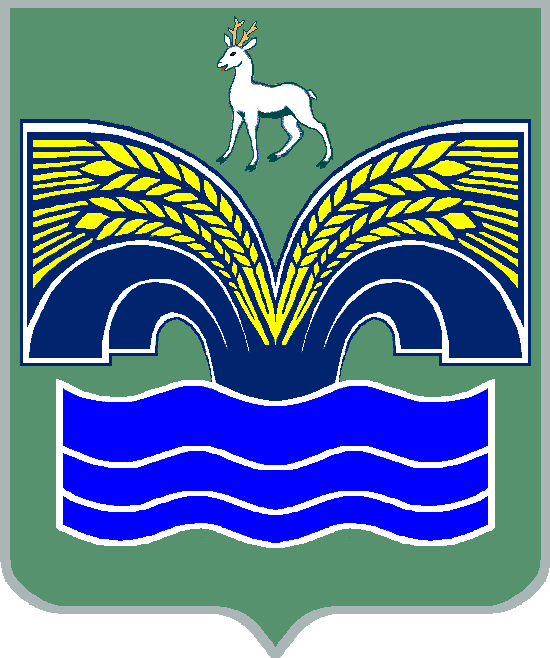 СОБРАНИЕ ПРЕДСТАВИТЕЛЕЙСЕЛЬСКОГО ПОСЕЛЕНИЯ НОВЫЙ БУЯНМУНИЦИПАЛЬНОГО РАЙОНА КРАСНОЯРСКИЙСАМАРСКОЙ ОБЛАСТИТРЕТЬЕГО СОЗЫВАРЕШЕНИЕот 29 июня 2020 года № 31Об утверждении Правил благоустройства территории сельского поселения Новый Буян муниципального района Красноярский Самарской областиВ целях приведения Правил благоустройства на территории сельского поселения Новый Буян муниципального района Красноярский Самарской области, утвержденных решением Собрания представителей сельского поселения Новый Буян муниципального района Красноярский Самарской области от 17 декабря 2018 года № 45, в соответствие с Градостроительным кодексом Российской Федерации, Федеральным законом от 6 октября 2003 года № 131-ФЗ «Об общих принципах организации местного самоуправления в Российской Федерации», Законом Самарской области от 13 июня 2018 года № 48-ГД «О порядке определения границ прилегающих территорий для целей благоустройства в Самарской области», руководствуясь Уставом сельского поселения Новый Буян муниципального района Красноярский Самарской области, Собрание представителей сельского поселения Новый Буян муниципального района Красноярский Самарской области РЕШИЛО:1. Утвердить Правила благоустройства территории сельского поселения Новый Буян муниципального района Красноярский Самарской области в новой редакции согласно приложению к настоящему решению.2. Признать утратившими силу решение Собрания представителей сельского поселения Новый Буян муниципального района Красноярский Самарской области от 17 декабря 2018 года № 45 «Об утверждении Правил благоустройства на территории сельского поселения Новый Буян муниципального района Красноярский Самарской области» и решение Собрания представителей сельского поселения Новый Буян муниципального района Красноярский Самарской области от 6 мая 2019 года № 8 «О внесении изменений в Правила благоустройства на территории сельского поселения Новый Буян муниципального района Красноярский Самарской области».3. Настоящее решение опубликовать в газете «Красноярский вестник» и разместить на странице сельского поселения Новый Буян муниципального района Красноярский Самарской области на официальном сайте Администрации муниципального района Красноярский Самарской области в информационно-телекоммуникационной сети «Интернет» по адресу: http://kryaradm.ru/.4. Настоящее решение вступает в силу на следующий день после его официального опубликования.Положения абзаца шестнадцатого пункта 4.14, пунктов 7.3 и 7.6 Правил благоустройства территории сельского поселения Новый Буян муниципального района Красноярский Самарской области в новой редакции согласно приложению к настоящему решению применяются к правоотношениям, возникшим после вступления в силу настоящего решения.5. Контроль за исполнением настоящего решения возложить на Главу сельского поселения Новый Буян Тихонову Елену Геннадьевну.Утверждено решением  Собрания представителейсельского поселения Новый Буян муниципального района Красноярский Самарской областиот «29» июня 2020 № 31ПРАВИЛА БЛАГОУСТРОЙСТВА ТЕРРИТОРИИ СЕЛЬСКОГО ПОСЕЛЕНИЯ НОВЫЙ БУЯНМУНИЦИПАЛЬНОГО РАЙОНА КРАСНОЯРСКИЙ
САМАРСКОЙ ОБЛАСТИРаздел I. Общие положенияГлава 1. Предмет регулирования настоящих Правил1.1. Правила благоустройства территории сельского поселения Новый Буян муниципального района Красноярский Самарской области (далее – Правила, поселение соответственно) разработаны в соответствии с Градостроительным кодексом Российской Федерации, Федеральным законом от 6 октября 2003 года № 131-ФЗ «Об общих принципах организации местного самоуправления в Российской Федерации», Законом Самарской области от 13 июня 2018 года № 48-ГД «О порядке определения границ прилегающих территорий для целей благоустройства в Самарской области», Уставом поселения, иными нормативными правовыми актами, сводами правил, национальными стандартами, отраслевыми нормами.1.2. Правила устанавливают единые и обязательные требования к созданию и содержанию объектов благоустройства, надлежащему содержанию территории поселения для всех юридических (независимо от формы собственности и ведомственной принадлежности) и физических лиц и направлены на обеспечение и повышение комфортности условий проживания граждан, поддержание и улучшение санитарного и эстетического состояния территории поселения.1.3. В настоящих Правилах используются следующие основные понятия:1.3.1. благоустройство территории поселения – деятельность по реализации комплекса мероприятий, установленного Правилами, направленная на обеспечение и повышение комфортности условий проживания граждан, по поддержанию и улучшению санитарного и эстетического состояния территории поселения, по содержанию территорий населенных пунктов и расположенных на таких территориях объектов, в том числе территорий общего пользования, земельных участков, зданий, строений, сооружений, прилегающих территорий;1.3.2. прилегающая территория – территория общего пользования, которая прилегает к зданию, строению, сооружению, земельному участку в случае, если такой земельный участок образован, и границы которой определены Правилами в соответствии с порядком, установленным Законом Самарской области от 13 июня 2018 года № 48-ГД «О порядке определения границ прилегающих территорий для целей благоустройства в Самарской области»;1.3.3. элементы благоустройства – декоративные, технические, планировочные, конструктивные устройства, элементы озеленения, различные виды оборудования и оформления, в том числе фасадов зданий, строений, сооружений, малые архитектурные формы, некапитальные нестационарные строения и сооружения, информационные щиты и указатели, применяемые как составные части благоустройства территории;1.3.4. карта-схема прилегающей территории – документ, содержащий схематичное изображение границ прилегающей территории на объектах благоустройства и расположенных на этой территории элементов благоустройства;1.3.5. местные условия – природно-климатические, географические, социально-экономические и иные особенности отдельных муниципальных образований;1.3.6. нестационарные объекты – временные сооружения, не связанные прочно с земельным участком вне зависимости от наличия или отсутствия подключения (технологического присоединения) к сетям инженерно-технического обеспечения, в том числе нестационарные торговые объекты и нестационарные объекты предоставления населению возмездных услуг;1.3.7. объекты благоустройства – территории различного функционального назначения, на которых осуществляется деятельность по благоустройству, в том числе:1) элементы планировочной структуры (зоны (массивы), районы (в том числе жилые районы, микрорайоны, кварталы, промышленные районы), территории размещения садоводческих, огороднических некоммерческих объединений граждан);2) элементы улично-дорожной сети (аллеи, бульвары, магистрали, переулки, площади, проезды, проспекты, проулки, разъезды, спуски, тракты, тупики, улицы, шоссе);3) дворовые территории;4) детские и спортивные площадки;5) площадки для выгула животных;6) парковки (парковочные места);7) парки, скверы, иные зеленые зоны;8) технические и санитарно-защитные зоны;1.3.8. ограждающие устройства – ворота, калитки, шлагбаумы, в том числе автоматические, и декоративные ограждения (заборы);1.3.9. уполномоченный орган – Администрация поселения;1.3.10. уполномоченные лица – лица, уполномоченные собственниками или иными законными владельцами зданий, строений, сооружений, земельных участков принимать участие в содержании прилегающих территорий.1.4. Институты, понятия и термины гражданского, земельного, лесного, градостроительного, санитарно-эпидемиологического, ветеринарного и других отраслей законодательства Российской Федерации, используемые в настоящих Правилах, применяются в том значении, в каком они используются в этих отраслях законодательства, если иное не предусмотрено настоящими Правилами.1.5. Настоящие Правила не распространяются на отношения, связанные:1) с обращением с твёрдыми коммунальными отходами, а также радиоактивными, биологическими, ртутьсодержащими, медицинскими отходами, отходами чёрных и цветных металлов;2) с обеспечением безопасности людей при использовании водных объектов общего пользования для отдыха, туризма и спорта, в том числе с применением маломерных судов, водных мотоциклов и других технических средств, при эксплуатации паромных, ледовых переправ и наплавных мостов на водных объектах общего пользования, использовании водных объектов общего пользования в зимний период;3) с использованием, охраной, защитой, воспроизводством лесов населенных пунктов и лесов особо охраняемых природных территорий;  4) с размещением и эксплуатацией объектов наружной рекламы и информации.Глава 2. Формы и механизмы участия жителей поселения в принятии и реализации решений по благоустройству территории поселения 2.1. Для осуществления участия жителей в процессе принятия решений и реализации проектов по благоустройству на территории поселения применяются следующие формы общественного участия: - совместное определение целей и задач по развитию территории, инвентаризация проблем и потенциалов среды;- определение основных видов активностей, функциональных зон и их взаимного расположения на выбранной территории;- обсуждение и выбор типа оборудования, некапитальных объектов, малых архитектурных форм, включая определение их функционального назначения, соответствующих габаритов, стилевого решения, материалов;- консультации в выборе типов покрытий с учетом функционального зонирования территории;- консультации по предполагаемым типам озеленения;- консультации по предполагаемым типам освещения и осветительного оборудования;- участие в разработке проекта, обсуждение решений с архитекторами, проектировщиками и другими профильными специалистами;- одобрение проектных решений участниками процесса проектирования и будущими пользователями, включая местных жителей, собственников соседних территорий и других заинтересованных лиц;- осуществление общественного контроля над процессом реализации проекта (включая как возможность для контроля со стороны любых заинтересованных сторон, так и формирование рабочей группы, общественного совета проекта либо наблюдательного совета проекта);- осуществление общественного контроля над процессом эксплуатации территории (включая как возможность для контроля со стороны любых заинтересованных сторон, так и формирование рабочей группы, общественного совета проекта либо наблюдательного совета проекта для проведения регулярной оценки эксплуатации территории).2.2. При реализации проектов по благоустройству обеспечивается информирование общественности о планирующихся изменениях и возможности участия в этом процессе.2.3. Информирование осуществляется:- на странице сельского поселения Новый Буян муниципального района Красноярский Самарской области на официальном сайте Администрации муниципального района Красноярский Самарской области в информационно-телекоммуникационной сети «Интернет» по адресу: http://kryaradm.ru/ и иных интернет-ресурсах;- в средствах массовой информации;- путем вывешивания афиш и объявлений на информационных досках, расположенных в непосредственной близости к проектируемому объекту, а также на специальных стендах на самом объекте; в наиболее посещаемых местах (общественные и торгово-развлекательные центры, иные наиболее посещаемые места), в холлах объектов образования, здравоохранения, культуры, физической культуры и спорта, социального обслуживания населения, расположенных по соседству с проектируемой территорией или на ней, на площадке проведения общественных обсуждений (в зоне входной группы, на специальных информационных стендах);- в социальных сетях;- на собраниях граждан.2.4. Формы общественного участия направлены на наиболее полное включение заинтересованных сторон в проектирование изменений на территории поселения, на достижение согласия по целям и планам реализации проектов в сфере благоустройства территории поселения.2.5. Открытое обсуждение проектов по благоустройству организуется на этапе формулирования задач проекта и по итогам каждого из этапов проектирования.2.6. Механизмы общественного участия:- обсуждение проектов по благоустройству в интерактивном формате с применением современных групповых методов работы;- анкетирование, опросы, интервьюирование, картирование, проведение фокус-групп, работа с отдельными группами жителей поселения, организация проектных семинаров, проведение дизайн-игр с участием взрослых и детей, проведение оценки эксплуатации территории;- осуществление общественного контроля за реализацией проектов.По итогам встреч, совещаний и иных мероприятий формируется отчет об их проведении.2.7. Реализация проектов по благоустройству осуществляется с учетом интересов лиц, осуществляющих предпринимательскую деятельность.Участие лиц, осуществляющих предпринимательскую деятельность, в реализации проектов по благоустройству может заключаться:- в оказании услуг посетителям общественных пространств;- в приведении в соответствие с требованиями настоящих Правил фасадов, в том числе размещенных на них вывесок, объектов, принадлежащих лицам, осуществляющим предпринимательскую деятельность;- в строительстве, реконструкции, реставрации объектов недвижимости;- в производстве и размещении элементов благоустройства;- в комплексном благоустройстве отдельных территорий, прилегающих к территориям, благоустраиваемым за счет средств бюджета поселения;- в организации мероприятий, обеспечивающих приток посетителей на создаваемые общественные пространства;- в организации уборки благоустроенных территорий, предоставлении средств для подготовки проектов;- в иных формах.2.8. При проектировании объектов благоустройства обеспечивается доступность общественной среды для маломобильных групп населения.Проектирование, строительство, установка технических средств и оборудования, способствующих передвижению маломобильных групп населения, осуществляются в соответствии с проектной документацией при строительстве, реконструкции объектов.Глава 3. Порядок определения границ прилегающих территорий для целей благоустройства в поселении. Общие требования по закреплению и содержанию прилегающих территорий3.1. Границы прилегающих территорий определяются исходя из следующих основных принципов:1) учет местных условий – конкретные требования к границам территорий, прилегающих к зданиям, строениям, сооружениям, земельным участкам, определяются правилами благоустройства территории муниципальных образований в соответствии с Законом Самарской области от 13 июня 2018 года № 48-ГД «О порядке определения границ прилегающих территорий для целей благоустройства в Самарской области» в зависимости от категорий и назначения указанных объектов;2) открытость и доступность информации в сфере обеспечения благоустройства территории муниципальных образований (при условии соблюдения требований законодательства о защите персональных данных) - возможность беспрепятственного доступа физических и юридических лиц к информации:- о состоянии объектов и элементов благоустройства;- о собственниках и иных законных владельцах зданий, строений, сооружений, земельных участков, а также об уполномоченных лицах.3.2. Настоящими Правилами определяются следующие способы установления границ прилегающей территории:1) путём определения в метрах расстояния от здания, строения, сооружения, земельного участка или ограждения до границы прилегающей территории;2) путём определения границ прилегающей территории соглашением об определении границ прилегающей территории, заключаемым между уполномоченным органом и собственником или иным законным владельцем здания, строения, сооружения, земельного участка либо уполномоченным лицом (далее — соглашение) по форме, предусмотренной приложением 1 к настоящим Правилам. В этом случае приложением к соглашению будет являться карта-схема прилегающей территории.Один из указанных способов установления границ прилегающей территории определяется самостоятельно собственником или иным законным владельцем здания, строения, сооружения, земельного участка либо уполномоченным лицом.Не допускается при наличии соглашения, заключенного в установленном порядке, устанавливать границу прилегающей территории путем определения в метрах расстояния от здания, строения, сооружения, земельного участка или ограждения до границы прилегающей территории.3.3. Границы прилегающих территорий определяются при наличии одного из следующих оснований:1) нахождение здания, строения, сооружения, земельного участка в собственности или на ином праве юридических или физических лиц;2) договор, предусматривающий возможность использования земли или земельного участка, находящихся в государственной или муниципальной собственности, или государственная собственность на которые не разграничена, без предоставления земельного участка и установления в отношении него сервитута для целей размещения нестационарного объекта.3.4. В отсутствие заключенного соглашения граница прилегающей территории по отношению к зданию, строению, сооружению, земельному участку, собственник которого или иной законный владелец либо уполномоченное лицо не заключили соответствующего соглашения, определяется в метрах на расстоянии от здания, строения, сооружения, земельного участка или ограждения с учетом следующего:1) для отдельно стоящих нестационарных объектов, расположенных:- на территориях жилых зон, - 3 метра по периметру от фактических границ этих объектов, за исключением земельного участка, входящего в состав общего имущества собственников помещений в многоквартирных домах;- на территории общего пользования, - 3 метра по периметру от фактических границ этих объектов; - на территориях производственных зон, - 4 метра по периметру от фактических границ этих объектов;- на остановочных площадках общественного транспорта - 4 метра по периметру от фактических границ этих объектов. При этом запрещается смет мусора на проезжую часть дороги;- на прочих территориях - 5 метров по периметру от фактических границ этих объектов;2) для индивидуальных жилых домов, не имеющих ограждающих устройств, - 10 метров по периметру от фактических границ индивидуальных жилых домов, а при наличии ограждения - 5 метров от ограждения по периметру. При наличии со стороны въезда (входа) автомобильной дороги граница прилегающей территории определяется до придорожной полосы (проезжей части) автомобильной дороги;3) для нежилых зданий, расположенных на земельных участках, которые не образованы в соответствии с действующим законодательством, - 10 метров по периметру от фактических границ нежилых зданий, а при наличии в этой зоне автомобильной дороги граница прилегающей территории определяется до придорожной полосы (проезжей части) автомобильной дороги. В иных случаях для нежилых зданий, не имеющих ограждающих устройств, граница прилегающей территории определяется на расстоянии 15 метров по периметру от фактических границ нежилых зданий; для нежилых зданий (комплекса зданий), имеющих ограждение - 15 метров от ограждения по периметру. При наличии в этой зоне автомобильной дороги граница прилегающей территории определяется до придорожной полосы (проезжей части) автомобильной дороги;4) для многоквартирных домов (за исключением многоквартирных домов, земельные участки под которыми не образованы или образованы по границам таких домов) - 10 метров по периметру от границ земельных участков, на которых расположены многоквартирные дома, а при наличии в этой зоне автомобильной дороги граница прилегающей территории определяется до придорожной полосы (проезжей части) автомобильной дороги;5) для автостоянок, парковок, у которых определены санитарно-защитные зоны, - в пределах указанных зон. В случае, если санитарно-защитные зоны не определены, то для автостоянок, парковок, не имеющих ограждающих устройств, граница прилегающей территории устанавливается на расстоянии 10 метров по периметру от фактических границ автостоянок, парковок, а при наличии ограждения - 10 метров от ограждения по периметру. При наличии в этой зоне автомобильной дороги граница прилегающей территории определяется до придорожной полосы (проезжей части) автомобильной дороги; 6) для промышленных объектов, у которых определены санитарно-защитные зоны, - в пределах указанных зон. В случае, если санитарно-защитные зоны не определены, то для промышленных объектов, не имеющих ограждающих устройств, - 25 метров по периметру от фактических границ объектов, а при наличии ограждения - 25 метров от ограждения по периметру. При наличии в этой зоне автомобильной дороги граница прилегающей территории определяется до придорожной полосы (проезжей части) автомобильной дороги;7) для строительных объектов, не имеющих ограждающих устройств, - 25 метров по периметру от фактических границ объектов, а при наличии ограждения - 25 метров от ограждения по периметру. При наличии в этой зоне автомобильной дороги граница прилегающей территории определяется до придорожной полосы (проезжей части) автомобильной дороги; 8) для отдельно стоящих тепловых, трансформаторных, распределительных подстанций, зданий и сооружений инженерно-технического назначения, а также линейных объектов - в пределах технической или санитарно-защитной зоны. В случае, если технические или санитарно-защитные зоны не определены, то граница прилегающей территории определяется на расстоянии 5 метров по периметру от фактических границ. При наличии в этой зоне автомобильной дороги граница прилегающей территории определяется до придорожной полосы (проезжей части) автомобильной дороги;9) для гаражно-строительных кооперативов, садоводческих, огороднических некоммерческих объединений - от границ земельного участка 10 метров по периметру;10) для автозаправочных станций, автогазозаправочных станций, у которых определены санитарно-защитные зоны, - в пределах указанных зон. В случае, если санитарно-защитные зоны не определены, то для указанных объектов, не имеющих ограждающих устройств, - 10 метров по периметру от фактических границ таких объектов, а при наличии ограждения - 10 метров от ограждения по периметру. При наличии в этой зоне автомобильной дороги граница прилегающей территории определяется до придорожной полосы (проезжей части) автомобильной дороги; 11) для шиномонтажных мастерских, станций технического обслуживания, не имеющих ограждающих устройств, - 25 метров по периметру от фактических границ объектов, а при наличии ограждения - 25 метров от ограждения по периметру. При наличии в этой зоне автомобильной дороги граница прилегающей территории определяется до придорожной полосы (проезжей части) автомобильной дороги;12) для торгово-развлекательных центров, торговых ярмарок, рынков, других аналогичных объектов, у которых определены санитарно-защитные зоны, - в пределах указанных зон. В случае, если санитарно-защитные зоны не определены, то граница прилегающей территории определяется на расстоянии 25 метров по периметру от фактических границ указанных объектов. При наличии в этой зоне автомобильной дороги граница прилегающей территории определяется до придорожной полосы (проезжей части) автомобильной дороги;13) для иных территорий:- автомобильных дорог - 5 метров от края придорожной полосы (проезжей части);- территорий, прилегающих к наземным, надземным инженерным коммуникациям и сооружениям, - 5 метров по периметру от границ основания, а при наличии в этой зоне автомобильной дороги граница прилегающей территории определяется до придорожной полосы (проезжей части) автомобильной дороги;- территории, прилегающие к рекламным конструкциям, - 2 метра по периметру от границ основания рекламной конструкции, а при наличии в этой зоне автомобильной дороги граница прилегающей территории определяется до придорожной полосы (проезжей части) автомобильной дороги;- парки, скверы, площади, пляжи, набережные - в границах таких объектов;- территорий, прилегающих к водоразборным колонкам, – 5 метров по периметру от границ основания, а при наличии в этой зоне автомобильной дороги граница прилегающей территории определяется до придорожной полосы (проезжей части) автомобильной дороги;- территорий, прилегающих к контейнерным площадкам, бункерам, – 5 метров по периметру от фактических границ, а при наличии в этой зоне автомобильной дороги граница прилегающей территории определяется до придорожной полосы (проезжей части) автомобильной дороги;14) для общеобразовательных организаций - 5 метров от ограждения по периметру, а при наличии в этой зоне автомобильной дороги граница прилегающей территории определяется до придорожной полосы (проезжей части) автомобильной дороги;15) для дошкольных образовательных организаций - 5 метров от ограждения по периметру, а при наличии в этой зоне автомобильной дороги граница прилегающей территории определяется до придорожной полосы (проезжей части) автомобильной дороги.3.5. В случае заключения соглашения расстояние от здания, строения, сооружения, земельного участка или ограждения до границы прилегающей территории определяется в карте-схеме.3.6.  Карта-схема, прилагаемая к соглашению, подготавливается собственником или иным законным владельцем здания, строения, сооружения, земельного участка либо уполномоченным лицом на бумажном носителе в произвольной форме и должна содержать следующие сведения:1) адрес здания, строения, сооружения, земельного участка, в отношении которого устанавливаются границы прилегающей территории (при его наличии), либо обозначение места расположения данных объектов с указанием наименования (наименований) и вида (видов) объекта (объектов) благоустройства;2) сведения о собственнике и (или) ином законном владельце здания, строения, сооружения, земельного участка, а также уполномоченном лице: наименование (для юридического лица), фамилия, имя и, если имеется, отчество (для индивидуального предпринимателя и физического лица), место нахождения (для юридического лица), почтовый адрес, контактные телефоны;3) схематическое изображение границ здания, строения, сооружения, земельного участка;4) схематическое изображение границ территории, прилегающей к зданию, строению, сооружению, земельному участку;5) схематическое изображение, наименование (наименования) элементов благоустройства, попадающих в границы прилегающей территории.3.7. Карта-схема направляется собственником или иным законным владельцем здания, строения, сооружения, земельного участка либо уполномоченным лицом в уполномоченный орган для подготовки проекта соглашения.Уполномоченный орган в четырнадцатидневный срок со дня получения карты-схемы готовит проект соглашения и направляет два его экземпляра собственнику или иному законному владельцу здания, строения, сооружения, земельного участка либо уполномоченному лицу, подготовившему карту-схему.Собственник или иной законный владелец здания, строения, сооружения, земельного участка либо уполномоченное лицо в четырнадцатидневный срок со дня получения проекта соглашения возвращает один экземпляр подписанного соглашения в уполномоченный орган.3.8. В случае подготовки карты-схемы уполномоченным органом с учётом имеющихся у него сведений о зданиях, строениях, сооружениях, земельных участках, расположенных в поселении, два экземпляра проекта соглашения с приложением к нему карты-схемы направляются уполномоченным органом собственникам и (или) законным владельцам указанных объектов либо уполномоченным лицам.Собственник или иной законный владелец здания, строения, сооружения, земельного участка либо уполномоченное лицо возвращает один экземпляр подписанного соглашения или письменный отказ от заключения такого соглашения в уполномоченный орган.3.9. Определенные согласно пунктам 3.4 и 3.5 настоящих Правил территории могут включать в себя тротуары, переулки, проезды, проулки, зеленые насаждения, другие территории.В случае совпадения (наложения) границ территорий, прилегающих к зданиям, строениям, сооружениям, земельным участкам, границы прилегающих территорий устанавливаются на равном удалении от указанных объектов.3.10. Карты – схемы подлежат систематизации и поддержанию в актуальном состоянии.3.10.1. Работу по систематизации карт-схем осуществляет уполномоченный орган на постоянной основе.3.10.2. Карты – схемы систематизируются по территориальной принадлежности к одному населенному пункту, входящему в состав поселения.3.11. Сведения, содержащиеся в картах-схемах, используются при проведении уполномоченным органом мониторинга мероприятий по благоустройству территории поселения (далее – мониторинг).3.11.1. Основными задачами мониторинга являются:- оценка текущего состояния объектов (элементов) благоустройства с целью выявления нарушения собственниками (законными владельцами, уполномоченными лицами) обязательных требований в области благоустройства (далее – обязательные требования);- выявление и предупреждение возникновения негативных последствий нарушения обязательных требований;- получение объективных данных и показателей состояния объектов (элементов) благоустройства.3.11.2. Мониторинг проводится ежеквартально, а также по информации, поступившей в уполномоченный орган. 3.11.3. Объектами, в отношении которых проводятся мероприятия по мониторингу, являются объекты (элементы) благоустройства.3.11.4. Мониторинг проводится в форме обследования объектов (элементов) благоустройства с выходом на территорию, в том числе с использованием средств фотосъемки, видеозаписи.3.11.5. При проведении мониторинга не требуется взаимодействие должностных лиц уполномоченного органа с собственниками или иными законными владельцами здания, строения, сооружения, земельного участка либо уполномоченными лицами и на указанных лиц не возлагаются обязанности по предоставлению информации и исполнению иных требований должностных лиц уполномоченного органа.3.11.6. При проведении мониторинга используются сведения, содержащиеся в картах-схемах, а также иная информация, имеющаяся у уполномоченного органа по объектам (элементам) благоустройства.3.11.7. По результатам проведенного мероприятия по мониторингу при выявлении нарушения обязательных требований должностным лицом уполномоченного органа составляется акт произвольной формы о проведенном обследовании объектов (элементов) благоустройства с указанием в нем выявленных нарушений обязательных требований. Нарушение обязательных требований фиксируется средствами фотосъемки, видеозаписи.3.11.8. Акт, указанный в подпункте 3.11.7 настоящих Правил, в течение 3 рабочих дней направляется уполномоченным органом в административную комиссию муниципального района Красноярский Самарской области, а также Главе поселения (иному должностному лицу местного самоуправления в соответствии с Уставом поселения) для рассмотрения и работы.3.11.9. Результаты мониторинга, зафиксированные в актах, могут быть использованы для привлечения виновного лица к административной ответственности (при наличии таких оснований).3.12. Заключение соглашения не влечёт перехода к собственникам и (или) иным законным владельцам зданий, строений, сооружений, земельных участков, нестационарных объектов либо уполномоченным лицам права, предполагающего владение и (или) пользование прилегающей территорией.Раздел II. Порядок содержания объектов благоустройстваГлава 4. Общие требования к организации уборки территории поселения4.1. Благоустройство территорий, не закрепленных за собственником или иным законным владельцем здания, строения, сооружения, земельного участка, нестационарным объектом либо уполномоченным им лицом, осуществляется уполномоченным органом в соответствии с установленными полномочиями и в пределах средств, предусмотренных на эти цели в бюджете поселения.4.2. Работы по благоустройству и содержанию прилегающих территорий в порядке, определенном настоящими Правилами, заключенными соглашениями, на прилегающих к зданиям, строениям, сооружениям, земельным участкам, нестационарным объектам, находящимся в собственности, аренде, ином праве пользования, владения физических, юридических лиц и индивидуальных предпринимателей, территориях осуществляют соответствующие физические, юридические лица, индивидуальные предприниматели, лица, ответственные за эксплуатацию зданий, строений, сооружений (за исключением собственников и (или) иных законных владельцев помещений в многоквартирных домах, земельные участки под которыми не образованы или образованы по границам таких домов).4.3. Профилактическое обследование водосточных коллекторов и их очистка производятся организациями, у которых эти сооружения находятся в собственности или принадлежат на других законных основаниях, не реже одного раза в квартал. Во избежание засорения водосточной сети запрещается сброс смёта и бытового мусора в водосточные коллекторы.4.4. При возникновении подтоплений, вызванных сбросом воды (откачка воды из котлованов, аварийные ситуации на трубопроводах и так далее), ответственность за их ликвидацию (в зимний период — скол и вывоз льда) возлагается на организации, допустившие нарушения.Крышки люков колодцев, расположенных на проезжей части улиц и тротуаров, при повреждении и разрушении восстанавливаются владельцем инженерных коммуникаций.4.5. Содержание технических средств организации дорожного движения осуществляется собственниками или специализированными организациями в соответствии с заключенными договорами.Содержание временных дорожных знаков, установленных на территории объектов строительства, реконструкции и ремонта, осуществляется силами организаций, производящих указанные работы.4.6. Уборка территории поселения производится в утренние часы. Работы по уборке дорог и тротуаров должны быть выполнены до 8 часов утра. При экстремальных погодных явлениях (ливень, снегопад, гололёд и так далее) режим уборочных работ определятся в соответствии с требованиями нормативных правовых актов, сводов правил, национальных стандартов, отраслевых норм.4.7. Уборку и содержание проезжей части дорог по всей её ширине, проездов, а также набережных, мостов, путепроводов, эстакад и тоннелей производят подрядчики на основании муниципального контракта на производство данных работ или организации, отвечающие за содержание данных объектов. При выполнении данных работ запрещается перемещение мусора на проезжую часть.4.8. Уборка и мойка остановочных павильонов общественного транспорта и прилегающих к ним территорий осуществляется их владельцами (балансодержателями).4.9. Уборку территорий, прилегающих к трансформаторным и распределительным подстанциям, другим инженерным сооружениям, работающим в автоматическом режиме (без обслуживающего персонала), а также к опорам линий электропередачи, производят собственники данных объектов.4.10. Уборка объектов, территорию которых невозможно убирать механизированным способом (из-за недостаточной ширины либо сложной конфигурации), производится вручную.4.11. Вывоз скола асфальта при проведении дорожно-ремонтных работ производится организациями, проводящими работы: с улиц поселения - незамедлительно (в ходе работ), с внутриквартальных территорий - в течение суток с момента его образования для последующего вывоза и утилизации.4.12. Спиленные деревья вывозятся организациями, производящими работы по удалению сухостойных, аварийных, потерявших декоративную ценность деревьев, и обрезке ветвей в кронах, в течение одного рабочего дня с озеленённых территорий вдоль главных магистралей и в течение суток — с иных элементов улично-дорожной сети. Упавшие деревья должны быть удалены немедленно с проезжей части дорог, тротуаров, от токонесущих проводов, фасадов жилых и производственных зданий, а с других территорий — в течение суток с момента обнаружения.4.13. Собственники и (или) иные законные владельцы зданий, строений, сооружений, земельных участков, нестационарных объектов (за исключением собственников и (или) иных законных владельцев помещений в многоквартирных домах, земельные участки под которыми не образованы или образованы по границам таких домов) обязаны в соответствии с настоящими Правилами, заключенными соглашениями:1) очищать прилегающие территории от мусора и иных отходов производства и потребления, опавшей листвы, сухой травянистой растительности, сорной растительности, коры деревьев, порубочных остатков деревьев и кустарников;2) очищать прилегающие территории от снега и наледи на всю ширину тротуара для обеспечения свободного и безопасного прохода граждан; 3) обрабатывать прилегающие территории противогололедными реагентами с учетом требования подпункта 2 пункта 5.7 настоящих Правил;  4) осуществлять покос травы и обрезку поросли;5) устанавливать, ремонтировать, окрашивать урны, а также очищать урны по мере их заполнения, но не реже 1 раза в день.4.14. На всей территории поселения запрещается:- вывозить и выгружать бытовой, строительный мусор и грунт, промышленные отходы и сточные воды из выгребных ям в места, не отведенные для этой цели Администрацией поселения и не согласованные с органами санитарно-эпидемиологического надзора и органом по охране окружающей среды;- сорить на улицах, площадях и в других общественных местах, выставлять тару с мусором и пищевыми отходами на улицы;- сбрасывать в водоемы, водоотводные и водопропускные сооружения бытовые, производственные отходы и загрязнять воду и прилегающую к водоему территорию;- сметать мусор на проезжую часть улиц, в ливне-приемники   ливневой канализации;- производить расклейку афиш, объявлений на фасадах зданий, столбах, деревьях, остановочных павильонах и других объектах, внешнего благоустройства, не предназначенных для этой цели;- складировать около торговых точек тару, запасы товаров;- ограждать строительные площадки с уменьшением пешеходных дорожек (тротуаров);- повреждать или вырубать зеленые насаждения;- захламлять придомовые, дворовые территории общего пользования металлическим ломом, строительным, бытовым мусором и другими материалами;- самовольно изменять устройства водопропускных сооружений и водосборных каналов, а также загромождать данные сооружения всеми видами отходов, землей и строительными материалами;- размещать транспортные средства на газоне или иной озеленённой или рекреационной территории;- складировать и выбрасывать отходы содержания животных и птиц на улицу, проезжую часть, возле дворов, за исключением специально отведенных для этих целей мест;- выпас сельскохозяйственных животных и птиц на территориях общего пользования поселения, в границах полосы отвода автомобильной дороги, а также оставление их без присмотра или без привязи при осуществлении прогона и выпаса;- выгул домашних животных вне мест, установленных уполномоченным органом для выгула животных;- устройство сливных ям за границей земельного участка частного домовладения (на земельных участках общего пользования, занятых улицами, проездами, тротуарами, автомобильными дорогами и на участках проложенных коммуникаций) за исключением случаев, не противоречащих законодательству;- хранить, складировать строительные материалы, мусор на территории общего пользования; - осуществлять посадку женских экземпляров тополей, шелковиц и других деревьев, засоряющих территорию и воздух во время плодоношения, а также деревьев с мощно разрастающейся корневой системой и образующих многочисленную поросль;- осуществлять посадку деревьев, кустарников с нарушением требований пункта 9.5 настоящих Правил.4.15. Газон формируется вне проезжей части путем создания и поддержания естественного или искусственного травяного покрова в состоянии, соответствующем требованиям настоящих Правил. Газон ограждается от проезжей части, тротуара, парковки (парковочных мест) и иных элементов автомобильной дороги бортовым камнем и (или) ограждением.4.16. Строительные материалы, оборудование, другие предметы хранятся на уличной территории в течение срока, определенного разрешением органа, уполномоченного распоряжаться соответствующим земельным участком. Газон ограждается от проезжей части, тротуара, парковки (парковочных мест) и иных элементов автомобильной дороги бортовым камнем и (или) ограждением.4.17.  В населенных пунктах при отсутствии централизованной системы водоотведения для отдельных зданий и (или) групп зданий допускается отведение жидких бытовых отходов (далее —  ЖБО) в локальные очистные сооружения и (или) биологические очистные станции, либо организация накопления ЖБО в подземные водонепроницаемые сооружения (далее — выгребы) с их последующим транспортированием транспортным средством в централизованные системы водоотведения или иные сооружения, предназначенные для приема или очистки сточных вод.4.17.1. Органы местного самоуправления поселения, граждане, индивидуальные предприниматели и юридические лица, деятельность которых связана с содержанием, обслуживанием территории поселения, а также с обращением отходов на территории поселения (далее — хозяйствующие субъекты) должны обеспечивать ремонт, содержание и эксплуатацию объектов накопления ЖБО, в том числе вывоз ЖБО.4.17.2. Выгреб для канализационных стоков должен быть глубиной не более 3 м и оборудован люком с крышкой. Крышка люка выгреба должна быть закрыта и защищена от доступа посторонних лиц. Объем выгребов определяется с учетом количества образующихся сточных вод.4.17.3. Расстояние от выгребов до жилых домов, территорий дошкольных образовательных организаций, общеобразовательных организаций, детских и спортивных площадок, мест массового отдыха населения, организаций общественного питания, медицинских организаций, объектов социального обслуживания должно составлять не менее 20 м.4.17.4. Собираемые и накапливаемые в водонепроницаемых емкостях ЖБО посредством транспортных средств, специально оборудованных для вакуумного забора, слива и транспортирования ЖБО, должны транспортироваться и размещаться на объектах, предназначенных для приема или очистки сточных вод, с учетом требований законодательства в сфере обеспечения санитарно-эпидемиологического благополучия населения и водоснабжения и водоотведения.Не допускается вывоз ЖБО в места, не предназначенные для слива отходов.4.17.5. Выгребы для накопления ЖБО в районах, не обеспеченных централизованной канализацией, устанавливаются в виде помойниц и дворовых уборных.Помойницы должны иметь подземную водонепроницаемую емкостную часть глубиной не более 3 м и наземную часть с крышкой и решеткой для отделения твердых фракций. В целях очистки решетки передняя стенка помойницы должна быть съемной или открывающейся.Дворовые уборные должны иметь надземную водонепроницаемую часть и водонепроницаемый выгреб, выполненный из водонепроницаемых материалов, глубиной не более 3 м. При наличии нескольких дворовых уборных выгреб допускается объединять. Дворовые уборные и выгребы должны быть удалены от детских и спортивных площадок, территорий дошкольных образовательных организаций, общеобразовательных организаций и мест массового отдыха населения. Расстояние от них до дворовых уборных и помойниц должно составлять не менее 20 м и не более 100 м. Расстояние от дворовых уборных и помойниц до жилых домов в районах, не обеспеченных централизованной канализацией, должно составлять не менее 10 м.4.17.6. Не допускается наполнение выгреба выше, чем 0,35 м от поверхности земли. Выгреб следует очищать не реже 1 раза в 6 месяцев.4.17.7. В условиях отсутствия централизованного водоснабжения дворовые уборные должны быть удалены от колодцев, родников, предназначенных для общественного пользования, на расстояние не менее 50 м.4.17.8. Наземная часть помойниц и дворовых уборных должна быть непроницаемой для грызунов и насекомых. Хозяйствующие субъекты обязаны обеспечить проведение дезинфекции дворовых уборных и выгребов. Дезинфекция дворовых уборных и выгребов осуществляется в соответствии с санитарно-эпидемиологическими правилами СП 3.5.1378-03 «Санитарно-эпидемиологические требования к организации и осуществлению дезинфекционной деятельности».4.18. Организация сбора, транспортирования, обработки, утилизации, обезвреживания и размещения сельскохозяйственных отходов осуществляется в соответствии с ветеринарным и санитарно-эпидемиологическим законодательством Российской Федерации.Сельскохозяйственными отходами являются отходы растениеводства (включая деятельность по подготовке продукции к сбыту), отходы животноводства (включая деятельность по содержанию животных), отходы при прочих работах и услугах в сельском хозяйстве.4.19. Выгул домашних животных на территории поселения допускается при условии обеспечения безопасности граждан, животных, сохранности имущества физических и юридических лиц.При выгуле домашнего животного необходимо соблюдать следующие требования:1) исключать возможность свободного, неконтролируемого передвижения животного при пересечении проезжей части автомобильной дороги, в помещениях общего пользования многоквартирных домов, во дворах таких домов, на детских и спортивных площадках; 2) обеспечивать уборку продуктов жизнедеятельности животного в местах и на территориях общего пользования; 3) не допускать выгул животного вне мест, установленных уполномоченным органом для выгула животных.Выгул потенциально опасной собаки без намордника и поводка независимо от места выгула запрещается, за исключением случаев, если потенциально опасная собака находится на огороженной территории, принадлежащей владельцу потенциально опасной собаки на праве собственности или ином законном основании. О наличии этой собаки должна быть сделана предупреждающая надпись при входе на данную территорию.Глава 5. Особенности организации уборки территории поселения 
в зимний период5.1. Зимняя уборка проезжей части осуществляется в соответствии с настоящими Правилами и разрабатываемыми на их основе нормативно-техническими документами уполномоченного органа, определяющими технологию работ и технические средства.5.2. Период зимней уборки устанавливается с 1 ноября по 15 апреля. В случае резкого изменения погодных условий (снег, мороз) сроки начала и окончания зимней уборки корректируются уполномоченным органом.Зимняя уборка предусматривает очистку территории поселения от мусора и иных отходов производства и потребления, от снега и наледи, предупреждение образования и ликвидацию зимней скользкости.5.3. Мероприятия по подготовке уборочной техники к работе в зимний период проводятся владельцами техники в срок до 1 октября текущего года, к этому же сроку эксплуатирующими организациями должны быть завершены работы по подготовке мест для приёма снега.5.4. Организации, отвечающие за уборку территории поселения (эксплуатационные и подрядные организации), в срок до 1 октября должны обеспечить завоз, заготовку и складирование необходимого количества противогололёдных материалов.5.5. В зимний период дорожки и малые архитектурные формы, а также пространство перед ними и с боков, подходы к ним должны быть очищены от снега и наледи.5.6. Технология и режимы производства уборочных работ на проезжей части должны обеспечить беспрепятственное движение транспортных средств и пешеходов независимо от погодных условий.5.7. В процессе уборки запрещается:1) выдвигать или перемещать на проезжую часть снег, счищаемый с дворовых территорий, в том числе с прилегающих территорий индивидуальных жилых домов, территорий организаций, строительных площадок, торговых объектов, гаражно-строительных кооперативов;2) применять техническую соль и жидкий хлористый кальций в качестве противогололёдного реагента на тротуарах, посадочных площадках остановочных павильонов общественного транспорта, в парках, скверах, дворах и прочих пешеходных и озеленённых зонах.5.8. Не допускается размещение снега и льда, загрязненного противогололедными материалами и реагентами, на площади зеленых насаждений, детских и спортивных площадках и в местах массового отдыха населения.5.9. Прилегающие территории, тротуары, проезды должны быть очищены от снега и наледи (гололеда). При возникновении наледи (гололёда) допускается обработка песком.5.10. Снег, собираемый во дворах, на внутриквартальных проездах и с учетом местных условий на отдельных улицах, допускается складировать на газонах и на свободных территориях, при обеспечении сохранения зеленых насаждений и отсутствии препятствий для свободного проезда транспорта и движения пешеходов. Складирование снега на внутридворовых территориях должно предусматривать отвод талых вод.5.11. В зимний период собственниками и (или) иными законными владельцами зданий, строений, сооружений, нестационарных объектов либо уполномоченными ими лицами, лицом, ответственным за эксплуатацию здания, строения, сооружения (за исключением собственников и (или) иных законных владельцев помещений в многоквартирных домах, земельные участки под которыми не образованы или образованы по границам таких домов) должна быть обеспечена организация очистки их кровель от снега, наледи и сосулек.Очистка кровель зданий, строений, сооружений, нестационарных объектов на сторонах, выходящих на пешеходные зоны, от снега, наледи и сосулек должна производиться немедленно по мере их образования с предварительной установкой ограждения опасных участков.5.12. Очистка крыш зданий, строений, сооружений, нестационарных объектов от снега, наледи со сбросом его на тротуары допускается только в светлое время суток с поверхности ската кровли, обращенного в сторону улицы. Сброс снега с остальных скатов кровли должен производиться на внутренние дворовые территории. Перед сбросом снега необходимо провести охранные мероприятия, обеспечивающие безопасность прохода жителей и движения пешеходов. Сброшенные с кровель  снег, наледь и сосульки должны немедленно вывозиться собственником или иным законным владельцем здания, строения, сооружения, нестационарного объекта либо уполномоченным им лицом, лицом, ответственным за эксплуатацию здания, строения, сооружения (за исключением собственников и (или) иных законных владельцев помещений в многоквартирных домах, земельные участки под которыми не образованы или образованы по границам таких домов).Запрещается сбрасывать снег, наледь, сосульки и мусор в воронки водосточных труб.При сбрасывании снега, наледи, сосулек с крыш должны быть приняты меры, обеспечивающие полную сохранность деревьев, кустарников, воздушных линий уличного электрического освещения, растяжек, рекламных конструкций, светофорных объектов, дорожных знаков, линий связи.5.13. Складирование собранного снега допускается осуществлять на специально отведенные площадки с водонепроницаемым покрытием и обвалованные сплошным земляным валом или вывозить снег на снегоплавильные установки. Размещение и функционирование снегоплавильных установок должно соответствовать требованиям законодательства в сфере обеспечения санитарно-эпидемиологического благополучия населения.Адреса и границы площадок, предназначенных для складирования снега, определяет Администрация поселения.Не допускается размещение мест складирования снега в первом и втором поясах зон санитарной охраны источников хозяйственно-питьевого водоснабжения, сброс снега на поверхность ледяного покрова водоемов и водосборную территорию, а также в радиусе 50 м от источников нецентрализованного водоснабжения.Глава 6. Особенности организации уборки территории поселения 
в летний период6.1. Период летней уборки устанавливается с 16 апреля по 31 октября. В случае резкого изменения погодных условий по решению уполномоченного органа сроки проведения летней уборки могут изменяться. Мероприятия по подготовке уборочной техники к работе в летний период проводятся до 1 апреля.Летняя уборка территории поселения предусматривает очистку от мусора и иных отходов производства и потребления, опавшей листвы, сухой травянистой растительности, сорной растительности, коры деревьев, порубочных остатков деревьев и кустарников, покос травы, обрезку поросли, а также установку, ремонт, окраску урн и их очистку по мере заполнения, но не реже 1 раза в день.6.2. Подметание дорог и проездов осуществляется с их предварительным увлажнением.6.3. В период листопада сгребание и вывоз опавшей листвы на газонах производятся вдоль элементов улично-дорожной сети и на дворовых территориях. Сгребание листвы к комлевой части деревьев и кустарников запрещается.6.4. Проезжая часть должна быть полностью очищена от всякого вида загрязнений. 6.5. Тротуары и расположенные на них остановочные павильоны общественного транспорта, обочины дорог должны быть полностью очищены от грунтово-песчаных наносов и мусора.6.6. Подметание дворовых территорий, внутридворовых проездов и тротуаров осуществляется механизированным способом или вручную. 6.7. На территории поселения запрещается выжигание сухой растительности.6.8. Владельцы земельных участков обязаны:6.8.1. Не допускать выжигание сухой растительности, соблюдать требования экологических, санитарно-гигиенических, противопожарных правил и нормативов.6.8.2. Принимать меры по обеспечению надлежащей охраны используемых земель для исключения несанкционированного поджога сухой растительности или случайного возгорания, вызванного климатическими факторами.6.8.3. Регулярно проводить противопожарные мероприятия, обеспечивать наличие первичных средств пожаротушения и охрану земельных участков от поджога.Глава 7. Обеспечение надлежащего содержания объектов благоустройства 7.1. Собственники и (или) иные законные владельцы зданий, строений, сооружений либо уполномоченные лица обязаны содержать их фасады в чистоте и порядке, отвечающим требованиям сводов правил, национальных стандартов, отраслевых норм и настоящих Правил.Окрашенные поверхности фасадов зданий, строений, сооружений должны быть ровными, без пятен и поврежденных мест.Входные двери зданий, строений, сооружений, экраны балконов и лоджий, водосточные трубы, малые архитектурные формы должны быть покрашены, содержаться в чистоте и в исправном техническом состоянии.Витрины, вывески, объекты наружной рекламы зданий, строений, сооружений должны содержаться в чистоте и в исправном техническом состоянии.Окна зданий, строений, сооружений вне зависимости от назначения (торговые, административные, производственные, жилые и тому подобное) должны быть остеклены, рамы оконных проемов окрашены.Собственники и (или) иные законные владельцы нежилых зданий, строений, сооружений либо уполномоченные лица обязаны 1 раз в неделю очищать фасады нежилых зданий, строений, сооружений от надписей, рисунков.Собственники и (или) иные законные владельцы жилых зданий, в том числе индивидуальных жилых домов, либо уполномоченные лица осуществляют очистку фасадов жилых зданий от надписей, рисунков по мере их появления.7.2. На зданиях, расположенных вдоль магистральных улиц населенных пунктов поселения, антенны, коаксиальные дымоходы, наружные кондиционеры размещаются со стороны дворовых фасадов.7.3. На зданиях и сооружениях на территории поселения размещаются с сохранением отделки фасада следующие домовые знаки: указатель наименования улицы, площади, проспекта, проезда, переулка, указатель номера дома, строения и корпуса (при наличии), указатель номера подъезда и квартир (при наличии), указатель пожарного гидранта, указатель грунтовых геодезических знаков, указатель камер магистрали и колодцев водопроводной сети, указатель городской канализации, указатель подземного газопровода. Состав домовых знаков на конкретном здании, сооружении определяется с учетом функционального назначения и местоположения зданий, сооружений относительно улично-дорожной сети.  Домовые знаки на зданиях, сооружениях должны содержаться в исправном состоянии.7.3.1. Жилые дома, здания, сооружения, подлежащие адресации, должны быть оборудованы указателями с наименованиями улиц и номерами домов (далее – аншлаги). Высота домового указателя должна быть 300 мм. Ширина таблички зависит от количества букв в названии улицы.Табличка выполняется в белом цвете. По периметру таблички располагается черная рамка шириной 10 мм. Название улиц и номера домов выполняются в черном цвете. Шрифт названия улиц на русском языке, высота заглавных букв – 90 мм. Высота шрифта номера дома – 140 мм. 7.3.2. Размер шрифта наименований улиц применяется всегда одинаковый, не зависит от длины названия улицы.  Адресные аншлаги могут иметь подсветку. Приоритетным расположением конструкции является размещение с правой стороны фасада. Для зданий с длиной фасада свыше 25 метров может быть размещен дополнительный домовой указатель с левой стороны фасада. 7.3.3. Установка аншлагов осуществляется собственниками зданий и сооружений, в том числе частных жилых домов, в многоквартирных домах – организациями, осуществляющими управление этими домами.7.3.4. Для организаций, имеющих несколько строений (независимо от количества выходящих на улицу фасадов), указанные аншлаги устанавливаются на каждом строении.7.3.5. Аншлаги устанавливаются на высоте от 2,5 до 5,0 м от уровня земли на расстоянии не более 1 м от угла здания.7.4. Содержание фасадов объектов включает:- поддерживающий ремонт и восстановление конструктивных элементов и отделки фасадов, в том числе входных дверей и козырьков, ограждений балконов и лоджий, карнизов, крылец и отдельных ступеней, ограждений спусков и лестниц, витрин, декоративных деталей и иных конструктивных элементов, и их окраску;- обеспечение наличия и содержания в исправном состоянии водостоков, водосточных труб и сливов, отвод воды из которых осуществляется в ливне-приемники ливневой канализации, а при отсутствии последней - на благоустроенную поверхность земли. В этом случае должны быть приняты меры, предотвращающие попадание воды на тротуар и проезжую часть автомобильной дороги;- герметизацию, заделку и расшивку швов, трещин и выбоин;- восстановление, ремонт и своевременную очистку входных групп, отмосток, приямков цокольных окон и входов в подвалы;- поддержание в исправном состоянии размещённого на фасаде электроосвещения (при его наличии) и включение его с наступлением темноты;- очистку поверхностей фасадов, в том числе элементов фасадов, в зависимости от их состояния и условий эксплуатации;- поддержание в чистоте и исправном состоянии, расположенных на фасадах аншлагов, памятных досок;- очистку от надписей, рисунков, объявлений, плакатов и иной информационно - печатной продукции, а также нанесённых граффити.7.5. В целях обеспечения надлежащего состояния фасадов, сохранения архитектурно - художественного облика зданий (сооружений, строений) запрещается:- уничтожение, порча, искажение архитектурных деталей фасадов зданий (сооружений, строений);- произведение надписей на фасадах зданий (сооружений, строений);- расклейка газет, плакатов, афиш, объявлений, рекламных проспектов и иной информационно - печатной продукции на фасадах зданий (сооружений, строений) вне установленных для этих целей мест и конструкций; - нанесение граффити на фасады зданий, сооружений, строений без получения согласия собственников этих зданий, сооружений, строений, помещений в них.7.6. Юридическими лицами, индивидуальными предпринимателями в соответствии с законодательством Российской Федерации самостоятельно обеспечивается размещение вывесок на зданиях, сооружениях в месте своего фактического нахождения (осуществления деятельности).7.6.1. К вывескам предъявляются следующие требования:1) на вывесках допускается размещение исключительно информации, предусмотренной Законом Российской Федерации от 07.02.1992 № 2300-1 «О защите прав потребителей». Информация, относящаяся по своему содержанию к наружной рекламе, подлежит размещению в соответствии с Федеральным законом от 13.03.2006 № 38-ФЗ «О рекламе»;2) вывеска должна размещаться с соблюдением требований законодательства о государственном языке Российской Федерации. В случае использования двух и более языков тексты должны быть идентичными по содержанию и техническому оформлению, выполнены грамотно и разборчиво;3) вывески должны размещаться на участке фасада, свободном от архитектурных деталей;4) вывески могут состоять из информационного поля (текстовая часть) и декоративно-художественного элемента. Высота декоративно-художественного элемента не должна превышать высоту текстовой части вывески более чем в два раза. Элементы одного информационного поля (текстовой части) вывески должны иметь одинаковую высоту и глубину;5) вывески могут содержать зарегистрированные в установленном порядке товарные знаки и знаки обслуживания. Указанные знаки могут быть размещены на вывеске только при наличии у юридического лица, индивидуального предпринимателя соответствующих прав, предусмотренных законодательством;6) вывески могут иметь внутреннюю подсветку. Внутренняя подсветка вывески должна иметь немерцающий свет, не направленный в окна жилых помещений.7.6.2. Юридическое лицо, индивидуальный предприниматель устанавливает на здании, сооружении одну вывеску в соответствии с настоящим пунктом.Вывеска размещается в форме настенной конструкции на доступном для обозрения месте непосредственно у главного входа или над входом в здание, сооружение или помещение, в котором фактически находится (осуществляет деятельность) юридическое лицо, индивидуальный предприниматель, сведения о котором содержатся в данной вывеске, или на фасаде здания, сооружения в пределах указанного помещения, а также на лотках и в других местах осуществления юридическим лицом, индивидуальным предпринимателем торговли, оказания услуг, выполнения работ вне его места нахождения.Допустимый размер вывески составляет: по горизонтали - не более 0,6 м, по вертикали - не более 0,4 м. Высота букв, знаков, размещаемых на вывеске, - не более 0,2 м. 7.6.3. Юридическое лицо, индивидуальный предприниматель вправе установить на объекте одну дополнительную вывеску в соответствии с настоящим пунктом.Дополнительная вывеска может быть размещена в соответствии с требованиями настоящих Правил в форме настенной конструкции или консольной конструкции на фасаде здания, сооружения, в котором фактически находится (осуществляет деятельность) юридическое лицо, индивидуальный предприниматель, сведения о котором содержатся на данной вывеске, либо в форме крышной конструкции на крыше соответствующего здания, сооружения.7.6.4. Вывески в форме настенных конструкций и консольных конструкций, предусмотренные подпунктом 7.6.3 настоящих Правил, размещаются:- не выше линии второго этажа (линии перекрытий между первым и вторым этажами) зданий, сооружений;- на плоских участках фасада, свободных от декоративных архитектурных элементов, в пределах площади внешних поверхностей объекта. Под площадью внешних поверхностей объекта понимается площадь, соответствующая занимаемым данным юридическим лицом (индивидуальным предпринимателем) помещениям;- параллельно поверхности фасадов объектов и (или) их конструктивных элементов (настенные конструкции) либо перпендикулярно поверхности фасадов объектов и (или) их конструктивных элементов (консольные конструкции).7.6.5. Вывески в форме настенных конструкций, предусмотренные подпунктом 7.6.3 настоящих Правил, размещаются над входом или окнами (витринами) помещений, занимаемых юридическим лицом (индивидуальным предпринимателем).Максимальный размер вывески в форме настенной конструкции, размещаемой юридическим лицом, индивидуальным предпринимателем на фасаде зданий, сооружений, не должен превышать 0,5 м (по высоте) и 60% от длины фасада (внешних поверхностей объекта), соответствующей занимаемым данным юридическим лицом (индивидуальным предпринимателем) помещениям, но не более 10 м (по длине). Высота букв, знаков, размещаемых на вывеске, - не более 0,2 м.7.6.6. Консольные конструкции размещаются у арок, на фасаде здания, сооружения в пределах помещения, занимаемого юридическим лицом (индивидуальным предпринимателем), и внешних углах зданий, сооружений. Консольная конструкция не должна выступать от плоскости фасада более чем на 1 м. Расстояние от уровня земли до нижнего края консольной конструкции должно быть не менее 2,5 м.7.6.7. В случае размещения в одном здании, сооружении нескольких юридических лиц, индивидуальных предпринимателей общая площадь вывесок, устанавливаемых на фасадах объекта перед одним входом, не должна превышать 2 кв. м. При этом размеры вывесок, размещаемых перед одним входом, должны быть идентичными, размещаться в один высотный ряд на единой горизонтальной линии (на одной высоте), соответствовать иным установленным настоящими Правилами требованиям.В случае размещения в одном здании, сооружении нескольких юридических лиц, индивидуальных предпринимателей, имеющих отдельные входы на одном фасаде объекта, вывески в форме настенных конструкций и консольных конструкций, предусмотренные подпунктом 7.6.3 настоящих Правил, должны размещаться на единой горизонтальной линии (на одной высоте) и иметь одинаковую высоту.Размещение вывески на крыше здания, сооружения разрешается при условии, если единственным правообладателем здания, сооружения является юридическое лицо, индивидуальный предприниматель, сведения о котором содержатся в данной вывеске и в месте фактического нахождения (осуществления деятельности) которого размещается указанная вывеска.7.6.8. Вывески, допускаемые к размещению на крышах зданий, сооружений, представляют собой объемные символы, которые могут быть оборудованы исключительно внутренней подсветкой.Высота вывесок, размещаемых на крышах зданий, сооружений, должна быть:- не более 0,8 м для 1-2-этажных объектов;- не более 1,2 м для 3-5-этажных объектов.7.6.9. Вывески площадью более 6,5 кв. м, размещаемые на крыше зданий и оснащенные внутренней подсветкой, должны изготавливаться, монтироваться и эксплуатироваться в соответствии с проектной документацией.Установка и эксплуатация таких вывесок без проектной документации не допускается.Проектная документация должна быть разработана организацией, имеющей свидетельство о допуске к выполнению проектных работ, выданное саморегулируемой организацией в установленном порядке.7.6.10. Не допускается:- размещение вывесок, не соответствующих требованиям настоящих Правил;- вертикальный порядок расположения букв в текстах вывесок, за исключением случаев размещения вывесок перпендикулярно поверхности фасадов объектов и (или) их конструктивных элементов (консольные конструкции);- размещение вывесок на декоративных архитектурных элементах фасадов объектов (в том числе на колоннах, пилястрах, орнаментах, лепнине, мозаике);- полное или частичное изменение фасадов, а именно: окраска фасадов, произвольное изменение цветового решения фасада здания, сооружения, нанесение рисунка, изменение толщины переплетов и других элементов фасадов при размещении, эксплуатации, ремонте вывески;- размещение вывесок на козырьках, лоджиях, балконах и эркерах зданий;- полное или частичное перекрытие оконных и дверных проемов, витражей и витрин, указателей наименований улиц и номеров домов, мемориальных досок;- размещение вывесок путем непосредственного нанесения на поверхность фасада декоративно-художественного и (или) текстового изображения (методом покраски, наклейки и иными методами);- размещение вывесок на расстоянии ближе 2 м от мемориальных досок;- размещение вывесок с помощью демонстрации постеров на динамических системах смены изображений (роллерные системы, призматроны и другие) или с помощью изображения, демонстрируемого на электронных носителях (экраны, бегущая строка и так далее), за исключением вывесок, размещаемых в витрине;- размещение в витрине вывесок в виде электронных носителей (экранов) на всю высоту и (или) длину остекления витрины;- размещение вывесок на ограждающих конструкциях сезонных кафе при стационарных организациях общественного питания;- размещение вывесок в виде надувных конструкций, штендеров.7.6.11. Содержание вывесок осуществляется юридическими лицами, индивидуальными предпринимателями, являющимися владельцами вывесок. Владелец вывески обязан обеспечивать соблюдение требований безопасности при размещении и эксплуатации вывески, устранять неисправности (повреждения) вывески, фасадов зданий, сооружений и крышных элементов в местах размещения вывесок, возникшие в связи с установкой и (или) эксплуатацией вывески.7.6.12. Не допускается повреждение зданий, сооружений и иных объектов при креплении к ним вывесок, а также снижение их целостности, прочности и устойчивости. Владелец вывески обязан восстановить благоустройство территории и (или) внешний вид фасада после монтажа (демонтажа) в течение 3 суток.7.7. Включение наружного освещения улиц, дорог, площадей и других освещаемых объектов производится при снижении уровня естественной освещённости в вечерние сумерки до 20 люкс, а отключение – в утренние сумерки при его повышении до 10 люкс по графику, утверждаемому уполномоченным органом.7.8. Включение и отключение устройств наружного освещения подъездов жилых домов, номерных знаков домов и указателей адресных единиц, а также систем архитектурно-художественной подсветки производится в режиме работы наружного освещения улиц.7.9. Металлические опоры, кронштейны и другие элементы устройств наружного освещения и контактной сети должны содержаться в чистоте, не иметь очагов коррозии и окрашиваться балансодержателями с периодичностью, устанавливаемой уполномоченным органом.7.10. Элементы планировочной структуры оборудуются малыми архитектурными формами, количество, места размещения, архитектурное и цветовое решение которых определяются проектами благоустройства, разрабатываемыми Администрацией поселения. 7.11. Ответственность за содержание и ремонт малых архитектурных форм несут их владельцы. Ремонт и покраска малых архитектурных форм осуществляется до наступления летнего сезона7.12. Установка памятников, памятных досок, знаков охраны памятников истории, культуры и природы на земельных участках, зданиях и сооружениях, находящихся в собственности физических и юридических лиц, осуществляется с согласия собственников (владельцев) недвижимости.7.13. В целях благоустройства на территории поселения могут устанавливаться ограждения.Установка ограждений обязательна для территорий дошкольных образовательных и общеобразовательных организаций, а также в случае использования земельного участка для целей индивидуального жилищного строительства, садоводства, огородничества, личного подсобного хозяйства. 7.14. Содержание общих межевых границ между соседними земельными участками осуществляется по соглашению собственников (законных владельцев) соответствующих земельных участков.Ограждения земельных участков устанавливают высотой до 2 м. Возведение ограждения на межевых границах с превышением указанной высоты допускается по согласованию со смежными землепользователями. 7.15. Проектирование ограждений необходимо производить в зависимости от их местоположения и назначения согласно ГОСТам, каталогам сертифицированных изделий.Дорожные ограждения и временные ограждения строительных площадок и участков производства строительно-монтажных работ устанавливаются в соответствии с ГОСТами.Запрещается устройство ограждений в охранных зонах подземных коммуникаций. Во всех случаях запрещается предусматривать ограждения:предприятий, производства которых размещены в одном или в нескольких зданиях с охраняемыми входами (при отсутствии складов открытого хранения ценных материалов и наземных технологических транспортных связей);отдельных участков зданий и сооружений в пределах общего наружного ограждения площадки, за исключением участков, ограждение которых необходимо по требованиям техники безопасности или по санитарным требованиям (открытые электроподстанции, карантины и изоляторы мясокомбинатов и т.п.);территорий, резервируемых для последующего расширения предприятий;предприятий горнодобывающей и горнообрабатывающей промышленности (участков шахт, разрезов, обогатительных фабрик, обрабатывающих малоценные ископаемые, горноспасательных станций);карьеров (за исключением участков, где производятся взрывные работы) и складов рудных и нерудных ископаемых (бокситов, камня, щебня, песка и т.п.);зданий распределительных устройств и подстанций;сооружений коммунального назначения (полей фильтрации, орошения и т.п.);складов малоценного сырья и материалов;причалов для погрузки и выгрузки сыпучих и других малоценных материалов;производственных отвалов, не опасных по своему составу для населения и животных (кроме отвалов, ограждение которых требуется по условиям техники безопасности);вспомогательных зданий и сооружений, располагаемых на предзаводских площадках промышленных предприятий;магазинов, универмагов, торговых центров и других торговых предприятий;столовых, кафе, ресторанов и других предприятий общественного питания;предприятий бытового обслуживания населения;поликлиник, диспансеров и других лечебных учреждений, не имеющих стационаров;отдельных спортивных зданий (спортивных залов, крытых плавательных бассейнов и т.п.);зданий управления;театров, клубов, Дворцов культуры, кинотеатров и других зрелищных зданий.7.16. На территориях общественного, рекреационного назначения запрещается проектирование глухих и железобетонных ограждений. Применяются декоративные ограждения.7.17. Установка ограждений, изготовленных из сетки-рабицы, допускается на земельных участках, на которых расположены индивидуальные жилые дома, а также на земельных участках, предназначенных для ведения садоводства, огородничества, личного подсобного хозяйства.7.18. Ограждения зданий, строений и сооружений (в том числе временных), расположенные на прилегающих и (или) отведенных территориях, содержатся собственниками, владельцами и пользователями указанных объектов в соответствии с заключенными соглашениями.Ограждение земельного участка должно содержаться в чистоте и порядке собственниками (правообладателями) земельного участка, на котором данное ограждение установлено. Временные ограждения, устанавливаемые на строительных площадках и участках производства строительно-монтажных, земляных работ, содержатся лицами, осуществляющими данные работы.Дорожные ограждения содержатся специализированной организацией, осуществляющей содержание и уборку дорог.7.19. Не допускается отклонение ограждения от вертикали. Запрещается дальнейшая эксплуатация ветхого и аварийного ограждения, а также отдельных элементов ограждения без проведения ремонта, если общая площадь разрушения превышает двадцать процентов от общей площади элемента, либо отклонение ограждения от вертикали может повлечь его падение.7.20. Установка ограждений не должна препятствовать свободному доступу пешеходов и маломобильных групп населения к объектам образования, здравоохранения, культуры, физической культуры и спорта, социального обслуживания населения, в том числе расположенным внутри жилых кварталов.Глава 8. Прокладка, переустройство, ремонт и содержание подземных коммуникаций на территориях общего пользования8.1. Предпочтительным способом прокладки и переустройства подземных сооружений на территориях общего пользования является закрытый способ без вскрытия благоустроенной поверхности. При отсутствии технической возможности прокладки и переустройства подземных сооружений закрытым способом допускается применение открытого способа. 8.2. Переустройство существующих и прокладка новых подземных коммуникаций должны производиться до начала или в период реконструкции территорий общего пользования, а также при выполнении других работ по благоустройству территории. 8.3. Прокладка подземных сооружений и коммуникаций, а также переустройство или ремонт уже существующих и подлежащих реконструкции или капитальному ремонту осуществляются по совмещённым графикам в сроки, предусмотренные сводным планом, до начала дорожных работ и работ по благоустройству на основании разрешений и технических условий, выданных соответствующими организациями. 8.4. Процедура предоставления разрешения на осуществление земляных работ осуществляется на территории поселения уполномоченным органом местного самоуправления в соответствии с частью 4 статьи 3.2 Закона Самарской области от 12 июля 2006 года № 90-ГД «О градостроительной деятельности на территории Самарской области», Порядком предоставления разрешения на осуществление земляных работ, утвержденным приказом министерства строительства Самарской области от 12 апреля 2019 года № 57-п, настоящими Правилами и иными муниципальными правовыми актами поселения, в случае осуществления земляных работ:1) на землях или земельных участках, находящихся в государственной или муниципальной собственности, используемых без их предоставления и установления сервитута или в целях строительства (реконструкции) в соответствии с соглашениями об установлении сервитутов;2) на земельном участке, относящемся к общему имуществу собственников помещений в многоквартирном доме.Под земляными работами понимаются работы, связанные с разрытием грунта или вскрытием дорожных и иных искусственных покрытий.Органом местного самоуправления, уполномоченным на предоставление разрешения на осуществление земляных работ, является Администрация поселения.8.5. Разрешение на осуществление земляных работ не предоставляется в случае необходимости проведения земляных работ в результате аварий. В этом случае лицом, устраняющим последствия аварии, до начала осуществления земляных работ в орган местного самоуправления, указанный в пункте 8.4 настоящих Правил, направляется уведомление о проведении земляных работ по форме, предусмотренной Приложением 2 к настоящим Правилам.В случае если земляные работы в результате аварий необходимо провести в нерабочий день, соответствующее уведомление направляется в уполномоченный орган в ближайший рабочий день.8.6. Для получения разрешения на осуществление земляных работ физическое и юридическое лицо, заинтересованное в получении разрешения на осуществление земляных работ (далее — заявитель), самостоятельно или через уполномоченного им представителя подает в уполномоченный орган заявление по форме, предусмотренной Приложением 3 к настоящим Правилам, и следующие документы:1) копия документа, удостоверяющего личность заявителя (заявителей), являющегося физическим лицом, либо личность представителя физического или юридического лица, а также доверенность, подтверждающая полномочии представителя;2) правоустанавливающие документы на земельный участок, на котором предполагается осуществление земляных работ, включая соглашение об установлении сервитута (если оно заключалось);3) разрешение на использование земель или земельного участка, находящихся в государственной или муниципальной собственности, без предоставления земельных участков и установления сервитута в случае, если соответствующий земельный участок не был предоставлен заявителю и отсутствует соглашение об установлении сервитута;4) акт, определяющий состояние элементов благоустройства до начала работ и объемы восстановления;5) схема благоустройства земельного участка, на котором предполагается осуществить земляные работы, с графиком проведения земляных работ и последующих работ по благоустройству (далее — схема благоустройства земельного участка);6) схема земельного участка (ситуационный план), на котором предполагается осуществление земляных работ, с отметкой о согласовании муниципальными организациями, обслуживающими дорожное покрытие, тротуары, газоны, а также отвечающими за сохранность инженерных коммуникаций;7) схема движения транспорта и (или) пешеходов в случае, если земляные работы связаны с вскрытием дорожных покрытий, с отметкой о согласовании управлением Государственной инспекции безопасности дорожного движения Главного управления внутренних дел по Самарской области (структурным подразделением (его должностным лицом) управления ГИБДД);8) договор со специализированной организацией на восстановление благоустройства.В случае если земляные работы предполагается осуществить на земельном участке, относящемся к общему имуществу собственников помещении в многоквартирном доме, заявителем к заявлению должен быть приложен документ, подтверждающий согласие этих собственников, управляющей компании, товарищества собственников жилья или жилищно-строительного кооператива на проведение земляных работ. Такое согласие на проведение земляных работ не требуется в случае предоставления заявителем правоустанавливающего документа на земельный участок.Не допускается требовать с заявителя представления иных документов, за исключением предусмотренных настоящим пунктом.8.7. Документы и информация, указанные в подпункте 2 и 3 пункта 8.6 настоящих Правил, запрашиваются уполномоченным органом в органах государственной власти и местного самоуправления, в распоряжении которых они находятся, если заявитель не представил такие документы и информацию самостоятельно.8.8. На схеме благоустройства земельного участка отображаются:- дорожные покрытия, покрытия площадок и других объектов благоустройства;- существующие и проектируемые инженерные сети;- существующие, сохраняемые, сносимые (перемещаемые) и проектируемые зеленые насаждения, объекты и элементы благоустройства;- ассортимент и стоимость проектируемого посадочного материала, объемы и стоимость работ по благоустройству и озеленению; - объекты и элементы благоустройства земельного участка.К схеме благоустройства земельного участка прикладывается график проведения земляных работ и последующих работ по благоустройству.8.9. Акт, определяющий состояние элементов благоустройства до начала работ и объемы восстановления, составляется в произвольной форме с участием представителей Администрации поселения и заинтересованных сторон с привлечением специализированной организации, которая будет осуществлять восстановление благоустройства.8.10. Отметку о согласовании управлением Государственной инспекции безопасности дорожного движения Главного управления внутренних дел по Самарской области (структурным подразделением (его должностным лицом) управления ГИБДД) схемы движения транспорта и (или) пешеходов необходимо получить в случае, если земляные работы связаны с вскрытием дорожных покрытий в местах движения транспорта и пешеходов.8.11. Решение о предоставлении или об отказе в предоставлении разрешения на осуществление земляных работ принимается уполномоченным органом в течение 7 рабочих дней со дня регистрации уполномоченным органом заявления о выдаче разрешения на осуществление земляных работ и в течение 3 рабочих дней со дня принятия указанного решения по выбору заявителя выдается на руки или направляется заказным письмом с приложением документа, предусмотренного подпунктом 2 пункта 8.6 настоящих Правил.8.12. Процедура предоставления разрешения на осуществление земляных работ осуществляется без взимания платы с заявителя.8.13. Основаниями для отказа в предоставлении разрешения на осуществление земляных работ являются:1) обращение в орган, не уполномоченный на принятие решения о предоставлении разрешения на осуществление земляных работ;2) отсутствие документов, предусмотренных пунктом 8.6 настоящих Правил;3) отсутствие у заявителя оснований по использованию земли или земельного участка, на которых, согласно заявлению, предполагается осуществление земляных работ;4) нарушение законодательства Российской Федерации о безопасности дорожного движения;5) нарушение схемой благоустройства земельного участка требований, установленных настоящими Правилами;6) нарушение схемой благоустройства земельного участка установленных законодательством требований к проведению работ с повышенной опасностью в зоне расположения подземных энергетических сетей, газо- и нефтепроводов и других аналогичных подземных коммуникации и объектов.Отказ в предоставлении разрешения на осуществление земляных работ по основаниям, не предусмотренным настоящим пунктом, не допускается.8.14. В решении об отказе в предоставлении разрешения на осуществление земляных работ должно быть указано основание такого отказа, предусмотренное пунктом 8.13 настоящих Правил.8.15. Срок действия разрешения на осуществление земляных работ может быть продлен в случае возникновения причин, не позволяющих закончить земляные работы в сроки, указанные в разрешении, по письменному обращению заявителя в уполномоченный орган, поданного не позднее, чем за три дня до окончания срока его действия. Решение о продлении срока действия разрешения на осуществление земляных работ принимается уполномоченным органом в течение трех рабочих дней с даты регистрации обращения заявителя о продлении. 8.16. Лицо, получившее разрешение на осуществление земляных работ, обязано известить о начале работ управление Государственной инспекции безопасности дорожного движения Главного управления внутренних дел по Самарской области (структурное подразделение (его должностное лицо) управления ГИБДД) и организацию, ответственную за содержание дороги, в случае осуществления земляных работ на земельном участке, занятом или примыкающем к автомобильной дороге. 8.17. Для принятия необходимых мер предосторожности и предупреждения повреждений смежных или пересекаемых подземных коммуникаций лицо, ответственное за осуществление работ, обязано не позднее чем за сутки до начала работ вызвать на место представителей организаций, имеющих на участке работ подземные сети, установить совместно с ними точное расположение этих сетей и принять меры к их полной сохранности и устройству защитных сооружений. 8.18. При повреждении существующих подземных сетей, объектов благоустройства составляется акт произвольной формы с участием представителей Администрации поселения и заинтересованных сторон. В акте указываются характер и причины повреждений, размер причинённого ущерба, лица, ответственные за причинение вреда, а также меры по устранению последствий повреждений с указанием сроков их выполнения. 8.19. Лицо, осуществляющее работы, обязано до начала работ: 1) оградить участок осуществления работ, котлованы, ямы, траншеи и канавы во избежание доступа посторонних лиц. При этом конструкция защитных ограждений должна удовлетворять следующим требованиям:- высота ограждения - не менее 1,2;- ограждения, примыкающие к местам массового прохода людей, должны иметь высоту не менее 2 м и оборудованы сплошным защитным козырьком; - козырек должен выдерживать действие снеговой нагрузки, а также нагрузки от падения одиночных мелких предметов; - ограждения не должны иметь проемов, кроме ворот и калиток, контролируемых в течение рабочего времени и запираемых после его окончания;2) в тёмное время суток обеспечить ограждения световыми сигналами красного цвета; 3) обеспечить установку дорожных знаков и указателей стандартного типа; 4) на участке, на котором разрешено закрытие всего проезда, обозначить направление объезда; 5) выставить щит с указанием наименования (фамилии, имени, отчества) лица, осуществляющего работы, номеров телефонов, фамилий ответственных за работы, сроков начала и окончания работ; 6) установить в местах перехода через траншеи, ямы, канавы переходные мостики шириной не менее 1 м, огражденные с обеих сторон перилами высотой не менее 1,1 м, со сплошной обшивкой внизу на высоту 0,15 м и с дополнительной ограждающей планкой на высоте 0,5 м от настила; 7) на проезжей части при необходимости установить через траншеи временные мосты для проезда шириной не менее 4 метров на каждую полосу движения транспорта, с расчётом на проезд автомашин с нагрузкой на заднюю ось — 10 тонн, а для въездов во дворы — не менее 3 метров с расчётом на нагрузку 7 тонн. 8.20. Вскрытие вдоль элементов улично-дорожной сети производится участками длиной: 1) для водопровода, газопровода, канализации и теплотрассы — 200-300 погонных метров; 2) для телефонного и электрического кабелей — 500-600 погонных метров.8.21. Лицо, производящее вскрытие, обязано обеспечить сохранность покрытий булыжного и бортового камня, тротуарной плитки после их вскрытия. В случае недостачи материалов для восстановления покрытия их поставляет лицо, не обеспечившее сохранность соответствующих материалов. 8.22. При устройстве новых колодцев или камер ограждения предупреждающие знаки не убираются до достижения расчётной прочности сооружения. Для защиты крышек колодцев, водосточных решеток и лотков должны применяться щиты и короба, обеспечивающие доступ к люкам и колодцам. 8.23. При осуществлении земляных работ, в случаях, когда в соответствии с пунктом 8.4 настоящих Правил требуется получение разрешения на осуществление таких работ, запрещается вскрытие дорожных покрытий и любые другие земляные работы без оформления разрешения на осуществление земляных работ, а также по истечении срока действия соответствующего разрешения. При осуществлении земляных работ также запрещается:1) перемещение существующих подземных сооружений, не предусмотренное утверждённым проектом, без согласования с организацией, осуществляющей эксплуатацию соответствующих подземных сооружений;2) смещение каких-либо строений и сооружений на трассах существующих подземных сетей; 3) засыпка землёй, строительными материалами, мусором зелёных насаждений, крышек колодцев и газовых коверов, подземных сооружений, водосточных решеток, иных сооружений; 4) засыпка кюветов и водостоков, а также устройство переездов через водосточные каналы и кюветы без принятия мер по обеспечению оттока воды; 5) засорение территории; 6) перегон по элементам улично-дорожной сети поселения с твёрдым покрытием тракторов и машин на гусеничном ходу; 7) приёмка в эксплуатацию инженерных сетей без предъявления справки уполномоченного органа о восстановлении дорожных покрытий. 8.24. Работы, осуществляемые без разрешения и обнаруженные представителями уполномоченного органа, должны быть немедленно прекращены. 8.25. Лица, осуществляющие земляные работы, обязаны: 1) обеспечить свободный доступ и подъезды к колодцам и приёмникам посредством своевременной уборки снега, льда, мусора; 2) в течение суток производить работы по очистке дорог от наледи, образующейся в результате течи водопроводных и канализационных сетей;3) немедленно устранять течи на коммуникациях.8.26. Заявитель, а также лицо, направившее уведомление в соответствии с пунктом 8.5 настоящих Правил, по завершению земляных работ обязаны провести мероприятия по восстановлению элементов благоустройства в соответствии с нормативными требованиями, гарантийными обязательствами на восстановление нарушенного благоустройства и настоящими Правилами.Заявитель, а также лицо, направившее уведомление в соответствии с пунктом 8.5 настоящих Правил, обязаны в срок, установленный графиком проведения земляных работ и последующих работ по благоустройству либо уведомлением о проведении земляных работ, восстановить нарушенные зеленые насаждения, детские и спортивные площадки, иные объекты благоустройства, бортовой камень и иные покрытия качественно и на всю ширину площадки, автомобильной дороги или тротуара. При пересечении улиц траншеями асфальтовое покрытие на проезжей части восстанавливается картами не менее 5 м в каждую сторону от траншеи, а на тротуаре — не менее 3 м.8.27. В период с 1 ноября по 15 апреля восстановление нарушенных объектов благоустройства после осуществления земляных работ производится по временной схеме. Продолжительность этого периода может быть изменена в зависимости от погодных условий в соответствии с СНиП 3.06.03-85 «Автомобильные дороги».При восстановлении нарушенных объектов благоустройства по временной схеме должны быть выполнены следующие условия:- траншеи и котлованы на асфальтовых покрытиях заделываются слоем щебня средних фракций на ширину вскрытия; - траншеи и котлованы на газонах и пустырях засыпаются грунтом, выполняется вертикальная планировка, производится вывоз лишнего грунта, строительных конструкций и строительного мусора.Лицо, осуществляющее работы, должно поддерживать в состоянии, пригодном для беспрепятственного проезда транспорта и прохода пешеходов, нарушенный участок дороги, тротуара весь зимний период.При восстановлении благоустройства после 15 апреля траншеи и котлованы в обязательном порядке очищаются от песка, грунта, щебня, уложенных в осенне-зимний период при восстановлении благоустройства по временной схеме.Благоустройство на всех вскрытиях, произведенных в осенне-зимний период, должно быть восстановлено в полном объеме в срок до 31 мая. 8.28. Восстановление нарушенных элементов благоустройства осуществляется как на территории непосредственного осуществления земляных работ (вскрытие и нарушение грунта, асфальтового, железобетонного покрытия), так и на территории, используемой для перемещения техники в месте осуществления работ, а также складирования грунта и строительных материалов.8.29. После завершения осуществления земляных работ оформляется Акт завершения земляных работ и восстановления элементов благоустройства по форме, предусмотренной Приложением 4 к настоящим Правилам.8.30. Акт завершения земляных работ и восстановления элементов благоустройства подписывается после полного восстановления всех нарушенных элементов благоустройства.8.31. В случае, если земляные работы проведены на земельном участке, относящемся к общему имуществу собственников помещений в многоквартирном доме, принятие работ по завершению земляных работ и восстановлению элементов благоустройства подлежит согласованию с представителем управляющей компании, товарищества собственников жилья, жилищно-строительного кооператива и (или) собственниками многоквартирного дома.8.32. Уполномоченный орган в течение пяти рабочих дней с момента подписания акта завершения земляных работ направляет органу местного самоуправления, уполномоченному на ведение государственной информационной системы обеспечения градостроительной деятельности, сведения об объектах, строениях, сооружениях, сетях инженерно-технического обеспечения, размешенных в результате проведения земляных работ.Глава 9. Посадка зелёных насаждений9.1. Вертикальная планировка территории поселения, прокладка подземных коммуникаций, устройство дорог, проездов и тротуаров должны быть закончены до начала посадок растений.9.2. Работы по подготовке территории для размещения зелёных насаждений следует начинать с расчистки от подлежащих сносу зданий, сооружений, остатков естественного и искусственного происхождения, разметки мест сбора, обвалования растительного грунта и снятия его, а также мест пересадки растений, которые будут использованы для озеленения. Во избежание просадки почв подсыпка органическим мусором или отходами химического производства не допускается.9.3. Растительный грунт, подлежащий в соответствии с проектом строительства снятию с застраиваемых площадей, должен срезаться, перемещаться в специально выделенные места и складироваться. При работе с растительным грунтом следует предохранять его от загрязнения, размывания, выветривания и смешивания с нижележащим нерастительным грунтом. 9.4. Требования к качеству и параметрам растительного грунта, посадочного материала из питомников, технологии и нормам посадки растений, их видам, устройству дорожно-тропиночной сети на территории, занятой зелёными насаждениями, определяются сводами правил, национальными стандартами, отраслевыми нормами.9.5. При посадке зелёных насаждений не допускается:1) произвольная посадка растений в нарушение существующей технологии;2) касание ветвями деревьев токонесущих проводов, закрытие ими указателей адресных единиц и номерных знаков домов, дорожных знаков;3) посадка деревьев на расстоянии ближе 5 метров до наружной стены здания или сооружения, кустарников - 1,5 м;4) посадка деревьев на расстоянии ближе 0,7 метров до края тротуара и садовой дорожки, кустарников - 0,5 м;5) посадка деревьев на расстоянии ближе 2 метров до края проезжей части улиц, кромки укрепленной полосы обочины дороги или бровки канавы, кустарников - 1 м;6) посадка деревьев на расстоянии ближе 4 метров до мачт и опор осветительной сети, мостовых опор и эстакад;7) посадка деревьев на расстоянии ближе 1,5 метров до подземных сетей газопровода, канализации;8) посадка деревьев на расстоянии ближе 2 метров до подземных тепловых сетей (стенки канала, тоннеля или оболочки при бесканальной прокладке), кустарников - 1 м;9) посадка деревьев на расстоянии ближе 2 метров до подземных сетей водопровода, дренажа;10) посадка деревьев на расстоянии ближе 2 метров до подземных сетей силового кабеля и кабеля связи, кустарников – 0,7 м.Приведенные в подпунктах 3 – 10 настоящего пункта нормы относятся к деревьям с диаметром кроны не более 5 м и должны быть увеличены для деревьев с кроной большего диаметра.Глава 10. Охрана и содержание зелёных насаждений10.1. Удаление (снос) деревьев и кустарников на территории поселения осуществляется при условии получения заинтересованными лицами порубочного билета, выдаваемого уполномоченным органом в соответствии с частью 3 статьи 3.2 Закона Самарской области от 12 июля 2006 года № 90-ГД «О градостроительной деятельности на территории Самарской области», Порядком предоставления порубочного билета и (или) разрешения на пересадку деревьев и кустарников, утвержденным приказом министерства строительства Самарской области от 12 апреля 2019 года № 56-п, настоящими Правилами и иными муниципальными правовыми актами поселения, для строительства (реконструкции) объекта капитального строительства либо для целей, не связанных со строительством (реконструкцией) объектов капитального строительства, в том числе в целях:1) удаления аварийных, больных деревьев и кустарников;2) обеспечения санитарно-эпидемиологических требований к освещённости и инсоляции жилых и иных помещений, зданий;3) организации парковок (парковочных мест);4) проведения работ по ремонту и реконструкции в охранной зоне сетей инженерно-технического обеспечения (в том числе сооружений и устройств, обеспечивающих их эксплуатацию), не связанных с расширением существующих сетей, а также работ по содержанию автомобильных дорог и сетей инженерно-технического обеспечения в их охранных зонах;5) предотвращения угрозы разрушения корневой системой деревьев и кустарников фундаментов зданий, строений, сооружений, асфальтового покрытия тротуаров и проезжей части.Органом местного самоуправления, уполномоченным на предоставление порубочного билета, является Администрация поселения.10.2. Процедура предоставления порубочного билета осуществляется на землях или земельных участках, находящихся в государственной или муниципальной собственности, за исключением земельных участков, предоставленных для строительства объектов индивидуального жилищного строительства, а также земельных участков, предоставленных для ведения личного подсобного хозяйства, садоводства, огородничества.Процедура предоставления порубочного билета осуществляется на территории поселения Самарской области в случае удаления (сноса) деревьев и кустарников в целях их уничтожения, повреждения или выкапывания, влекущего прекращение их роста, гибель или утрату.10.3. Процедура предоставления порубочного билета осуществляется до удаления деревьев и кустарников, за исключением случая, предусмотренного подпунктом 1 пункта 10.1 настоящих Правил. В случае, предусмотренном подпунктом 1 пункта 10.1 настоящих Правил, предоставление порубочного билета может осуществляться после удаления деревьев и кустарников.10.4. Удаление (снос) деревьев и кустарников осуществляется в срок, установленный в порубочном билете. Глава 11. Восстановление зелёных насаждений11.1. Компенсационное озеленение производится с учётом следующих требований:1) количество восстанавливаемых зелёных насаждений должно быть не менее вырубленных без сокращения площади озеленённой территории;2) видовой состав и конструкция восстанавливаемых зелёных насаждений по экологическим и эстетическим характеристикам подлежат улучшению;3) восстановление производится в пределах территории, где была произведена вырубка, с высадкой деревьев.11.2. Компенсационное озеленение производится за счёт средств физических или юридических лиц, в интересах которых была произведена вырубка.Компенсационное озеленение по фактам незаконных вырубки, уничтожения (при невозможности установления виновного лица), естественной гибели зелёных насаждений производится за счёт средств бюджета поселения.11.3. Расчёт восстановительной стоимости производится при оформлении порубочного билета в порядке, определённом муниципальным правовым актом уполномоченного органа. 11.4. Компенсационное озеленение производится в границах поселения в вегетационный период, подходящий для посадки (посева) зеленых насаждений в открытый грунт, в течение двух лет с момента повреждения или уничтожения зеленых насаждений.Глава 12. Мероприятия по выявлению карантинных, ядовитых и сорных растений, борьбе с ними, локализации, ликвидации их очагов12.1. Мероприятия по выявлению карантинных и ядовитых растений, борьбе с ними, локализации, ликвидации их очагов осуществляются:- физическими, юридическими лицами, индивидуальными предпринимателями на земельных участках, находящихся в их собственности, аренде, либо на ином праве, осуществляющими владение, пользование, а также на территориях, прилегающих к указанным участкам;- собственниками помещений в многоквартирном доме (за исключением собственников и (или) иных законных владельцев помещений в многоквартирных домах, земельные участки под которыми не образованы или образованы по границам таких домов) либо лицом, ими уполномоченным, на прилегающих к многоквартирным домам территориях;- уполномоченным органом на озелененных территориях общего пользования, в границах дорог общего пользования местного значения поселения, сведения о которых внесены в реестр муниципального имущества поселения;- уполномоченным органом на территориях, не указанных в настоящем пункте и не закрепленных для содержания и благоустройства за физическими, юридическими лицами, индивидуальными предпринимателями.Мероприятия по выявлению сорных растений и борьбе с ними осуществляют лица, указанные в абзацах втором — пятом настоящего пункта, а также собственники и (или) иные законные владельцы зданий, строений, сооружений, нестационарных объектов на прилегающих территориях.12.2. В целях своевременного выявления карантинных и ядовитых растений лица, указанные в абзацах втором — пятом пункта 12.1 настоящих Правил, собственными силами либо с привлечением третьих лиц (в том числе специализированной организации):- проводят систематические обследования территорий;- извещают незамедлительно, в том числе в электронной форме, федеральный орган исполнительной власти, осуществляющий функции по контролю и надзору в области карантина растений, об обнаружении признаков заражения и (или) засорения земельного участка карантинными растениями в порядке, установленном федеральным органом исполнительной власти, осуществляющим функции по выработке государственной политики и нормативно-правовому регулированию в области карантина растений;- проводят фитосанитарные мероприятия по локализации и ликвидации карантинных и ядовитых растений.12.3. Лица, указанные в пункте 12.1 настоящих Правил, принимают меры по защите от зарастания сорными растениями и своевременному проведению покоса и мероприятий по удалению сорных растений.12.4. Лица, указанные в пункте 12.1 настоящих Правил, обязаны проводить мероприятия по удалению борщевика Сосновского.Мероприятия по удалению борщевика Сосновского должны проводиться до его бутонизации и начала цветения следующими способами:химическим - опрыскивание очагов произрастания гербицидами и (или) арборицидами;механическим - скашивание, уборка сухих растений, выкапывание корневой системы;агротехническим - обработка почвы, посев многолетних трав.Глава 13. Площадки накопления твердых коммунальных отходов (контейнерные площадки)13.1. Накопление твердых коммунальных отходов, за исключением крупногабаритных отходов, на территории поселения осуществляется путем складирования твердых коммунальных отходов:в контейнеры, расположенные на контейнерных площадках (централизованный способ накопления);с использованием специально предназначенных емкостей при отсутствии контейнерных площадок (децентрализованный способ накопления).13.2. Расположение контейнерных площадок определяется территориальной схемой обращения с отходами Самарской области, утверждаемой приказом министерства энергетики и жилищно-коммунального хозяйства Самарской области.Количество, объем и тип контейнеров, устанавливаемых на контейнерных площадках, определяются ответственными за содержание контейнерных площадок лицами с учетом установленных нормативов накопления твердых коммунальных отходов и в соответствии с требованиями законодательства в области санитарно-эпидемиологического благополучия человека и иного законодательства Российской Федерации.13.3. Контейнерная площадка должна располагаться на уровне земли на твердом, прочном, легко очищаемом покрытии, которое способно выдерживать установку и выкатывание контейнеров без повреждения, и таким образом, чтобы на ней не скапливались поверхностные воды.13.4. Контейнерная площадка должна регулярно очищаться от снега и льда, отходов, размещенных за пределами контейнеров, и подвергаться уборке (санитарной обработке).13.5. Контейнерные площадки должны быть оборудованы крышей, не допускающей попадания в контейнеры атмосферных осадков, за исключением случаев, когда контейнеры оборудованы крышкой.13.6. Контейнерные площадки должны быть огорожены с трех сторон.13.7. Лицо, ответственное за содержание контейнерных площадок, обязано обеспечить на таких площадках размещение информации, в том числе контактной, о региональном операторе по обращению с твердыми коммунальными отходами, собственнике площадок, порядке размещения твердых коммунальных отходов по видам в контейнеры различной цветовой индикации, а также другой существенной информации.В случае если земельный участок, на котором расположена контейнерная площадка, не разграничен, собственник такого участка не определен, региональный оператор по обращению с твердыми коммунальными отходами обязан обеспечить на такой площадке размещение информации об обслуживаемых объектах потребителей, порядке размещения твердых коммунальных отходов по видам в контейнеры различной цветовой индикации, а также другой существенной информации.13.8. Накопление отработанных ртутьсодержащих ламп производится отдельно от других видов отходов в порядке, определённом муниципальным правовым актом уполномоченного органа, принятым в соответствии с Постановлением Правительства Российской Федерации от 03.09.2010 № 681 «Об утверждении Правил обращения с отходами производства и потребления в части осветительных устройств, электрических ламп, ненадлежащие сбор, накопление, использование, обезвреживание, транспортирование и размещение которых может повлечь причинение вреда жизни, здоровью граждан, вреда животным, растениям и окружающей среде».Глава 14. Праздничное оформление территории поселения14.1. Праздничное оформление территории поселения осуществляется на основании постановления уполномоченного органа на период проведения государственных и местных праздников, мероприятий, связанных со знаменательными событиями.Оформление зданий, сооружений осуществляется их собственниками и (или) иными законными владельцами в рамках концепции праздничного оформления территории поселения.14.2. Работы, связанные с праздничным оформлением территории поселения, могут осуществляться собственниками и (или) иными законными владельцами зданий, сооружений самостоятельно за счет собственных средств либо в соответствии с муниципальными контрактами, заключенными в пределах средств, предусмотренных на эти цели в бюджете поселения, в порядке, предусмотренном Федеральным законом от 05.04.2013 № 44-ФЗ «О контрактной системе в сфере закупок товаров, работ, услуг для обеспечения государственных и муниципальных нужд».14.3. В праздничное оформление включаются: вывешивание национальных флагов, лозунгов, гирлянд, панно, установка декоративных элементов и композиций, стендов, киосков, трибун, эстрад, а также устройство праздничной иллюминации.14.4. Концепция праздничного оформления определяется планом мероприятий и схемой размещения объектов и элементов праздничного оформления, утверждаемыми уполномоченным органом.14.5. При изготовлении и установке элементов праздничного оформления запрещается снимать, повреждать и ухудшать видимость технических средств регулирования дорожного движения.Раздел III. Заключительные положенияГлава 15. Контроль и ответственность в сфере благоустройства территории поселения15.1. Контроль за соблюдением настоящих Правил осуществляют в пределах своей компетенции:1) уполномоченный орган;2) органы местного самоуправления поселения, указанные в пунктах 8.4 и 10.1 настоящих Правил;3) иные органы и должностные лица в соответствии с законодательством.15.2. Физические, должностные и юридические лица обязаны обеспечивать условия, необходимые для осуществления контроля за соблюдением настоящих Правил.15.3. За нарушение настоящих Правил граждане, должностные и юридические лица, индивидуальные предприниматели несут ответственность в соответствии с законодательством.Приложение 1к Правилам благоустройстватерритории сельского поселения Новый Буянмуниципального района Красноярский Самарской области,утвержденным решением Собрания представителейсельского поселения Новый Буян муниципального района Красноярский Самарской областиот «____» ___________________2020 № _____СОГЛАШЕНИЕО ЗАКРЕПЛЕНИИ ПРИЛЕГАЮЩЕЙ ТЕРРИТОРИИВ УСТАНОВЛЕННЫХ ГРАНИЦАХ_________________________                                                      «____» _____________ 2020 г.наименование населенного пунктаАдминистрация сельского поселения Новый Буян муниципального района Красноярский Самарской области в лице Главы сельского поселения Новый Буян муниципального района Красноярский Самарской области__________________, действующего на основании Устава сельского поселения Новый Буян муниципального района Красноярский Самарской области, именуемая в дальнейшем — Администрация, с одной стороны, и ___________________________ в лице __________________, действующего на основании ____________________, именуемое в дальнейшем — Гражданин или Организация (в зависимости от статуса здесь и далее по тексту необходимое условное обозначение следует подчеркнуть), с другой стороны, заключили настоящее соглашение о нижеследующем:1. Предмет соглашенияАдминистрация обязуется закрепить за Гражданином или Организацией территорию площадью _________, прилегающую к зданию, строению, сооружению, земельному участку (необходимый вид объекта следует подчеркнуть), расположенному по адресу: ________________, ул. __________________, ______, принадлежащему Гражданину или Организации на праве ________________ согласно карты-схемы, являющейся неотъемлемой частью настоящего соглашения, а Гражданин или Организация обязуется осуществлять содержание, благоустройство и санитарное обслуживание указанной территории в соответствии с условиями настоящего соглашения и Правилами благоустройства территории сельского поселения Новый Буян муниципального района Красноярский Самарской области, утвержденными решением Собрания представителей сельского поселения Новый Буян муниципального района Красноярский Самарской области от «____» ________________ 2020 года № ______ (далее — Правила).2. Обязанности сторон2.1. Администрация в пределах своей компетенции имеет право осуществлять контроль за содержанием и использованием прилегающей территории в соответствии с законодательством Российской Федерации, санитарными нормами и правилами, а также Правилами.2.2. Администрация обязуется содействовать Гражданину или Организации по вопросам надлежащего содержания прилегающей территории в соответствии с требованиями Правил.2.3. Гражданин или Организация вправе:2.3.1. Осуществлять содержание и уборку прилегающей территории любыми не запрещенными законодательством и Правилами способами и в любых формах.2.3.2. Ходатайствовать перед Администрацией об изменении условий соглашения или его досрочном расторжении в случае прекращения прав на здание, строение, сооружение, земельный участок (необходимый вид объекта следует подчеркнуть), к которому прилегает закрепленная территория.2.4. Гражданин или Организация обязуется:2.4.1. Осуществлять содержание и благоустройство закрепленной прилегающей территории в соответствии с Правилами.2.4.2. Самостоятельно или посредством привлечения специализированных организаций за счет собственных средств:2.4.2.1. очищать прилегающие территории от мусора и иных отходов производства и потребления, опавшей листвы, сухой травянистой растительности, сорной растительности, коры деревьев, порубочных остатков деревьев и кустарников;2.4.2.2. очищать прилегающие территории от снега и наледи на всю ширину тротуара для обеспечения свободного и безопасного прохода граждан;2.4.2.3. обрабатывать прилегающие территории противогололедными реагентами с учетом требований Правил;2.4.2.4. осуществлять покос травы и обрезку поросли;2.4.2.5. устанавливать, ремонтировать, окрашивать урны, а также очищать урны по мере их заполнения, но не реже 1 раза в день.2.4.3. Соблюдать технику безопасности производства работ по благоустройству прилегающей территории, обеспечить безопасность работ для окружающей природной среды, не допускать свалок мусора на прилегающей территории.2.4.4. Представить в Администрацию документ, удостоверяющий прекращение права Гражданина или Организации на земельный участок (объект благоустройства), в срок не более 5 календарных дней с момента прекращения права.2.4.5. Прочие условия _______________________________.3. Рассмотрение споров3.1. Споры, возникающие в рамках настоящего соглашения, разрешаются по взаимному согласию сторон в порядке, установленном законодательством Российской Федерации.3.2. При разногласии споры разрешаются в судебном порядке в соответствии с законодательством Российской Федерации.4. Срок действия соглашенияНастоящее соглашение вступает в силу со дня его подписания и действует до прекращения прав Гражданина или Организации на здание, строение, сооружение, земельный участок (необходимый вид объекта следует подчеркнуть).5. Заключительные положения5.1. Изменение либо расторжение настоящего соглашения производится по письменному согласию сторон. При недостижении согласия изменение и расторжение соглашения осуществляются в порядке, установленном гражданским законодательством.5.2. По взаимному соглашению сторон площадь прилегающей территории может быть изменена на основании дополнительного соглашения к настоящему соглашению.5.3. Настоящее соглашение составлено в 2-х экземплярах, имеющих равную юридическую силу, первый из которых хранится у Гражданина или Организации, второй - в Администрации.Юридические адреса и контакты сторон       Администрация:                                     Гражданин или Организация:Приложениек соглашениюо закреплении прилегающей территориив установленных границахКАРТА-СХЕМА ПРИЛЕГАЮЩЕЙ ТЕРРИТОРИИ1. Местоположение прилегающей территории (адрес)______________________________________________________________________________________________________________________________________________________2. Сведения о собственнике и (или) ином законном владельце здания, строения, сооружения, земельного участка, а также уполномоченном лице:______________________________________________________________________________________________________________________________________________________3. Вид разрешенного использования земельного участка, по отношению к которому устанавливается прилегающая территория:_____________________________________________________________________________(при наличии)_____________________________________________________________________________4. Наличие объектов (в том числе благоустройства), расположенных на прилегающей территории, с их описанием______________________________________________________________________________________________________________________________________________________5. Площадь озелененной территории (при ее наличии _____ кв. м), состав озеленения (при наличии - деревья - ___ шт., газон, цветники - _____ кв. м)Графическое описание:Схематическое изображение границ здания, строения, сооружения, земельного участка:Схематическое изображение границ территории, прилегающей к зданию, строению, сооружению, земельному участку:Схематическое изображение, наименование (наименования) элементов благоустройства, попадающих в границы прилегающей территории:Гражданин или Организация ___________ ___________________________                                                                 (подпись)                    (расшифровка подписи)М.П.(для юридических лиц и индивидуальных предпринимателей)Администрация(наименование должности лица, подписывающего карту-схему)___________ ___________________________   (подпись)                    (расшифровка подписи)М.П.Приложение 2к Правилам благоустройстватерритории сельского поселения Новый Буянмуниципального района Красноярский Самарской области,утвержденным решением Собрания представителейсельского поселения Новый Буян муниципального района Красноярский Самарской областиот «____» ___________________2020 № _____Руководителю уполномоченногооргана местного самоуправления______________________________наименование руководителяи уполномоченного органа______________________________наименование юридического лицас указанием организационно-правовой формы,______________________________место нахождения, ИНН - дляюридических лиц,______________________________ФИО, адрес регистрации (местажительства),______________________________реквизиты документа,удостоверяющего личность - дляфизических лиц______________________________ФИО. реквизиты документа,подтверждающего______________________________полномочия - для представителейзаявителя_____________________________,______________________________почтовый адрес, адресэлектронной почты,номер телефонаУведомление
о проведении земляных работНастоящим уведомляю о необходимости проведения земляных работ на земельном участке по адресу: _____________________________________________________________ _____________________________________________________________________________(наименование населённого пункта. улицы, номер участка, указываетсяв том числе кадастровый номер земельного участка, если он имеется)Необходимость проведения земляных работ обусловлена аварией________________________________________________________________________(указывается фактическипроизошедшее повреждение (уничтожение) имущества в результате произошедшей аварии).Представляю график планируемого проведения земляных работ:Обязуюсь восстановить указанный в настоящем уведомлении земельный участок в первоначальном виде после завершения земляных работ до ________________________ (указывается дата завершения исполнения соответствующей обязанности).Даю согласие на обработку моих персональных данных, указанных в заявлении, в порядке, установленном законодательством Российской Федерации о персональных данных.___________________               ___________________________________________________         (подпись)                                                 (фамилия, имя и (при наличии) отчество подписавшего лица                                                    ___________________________________________________                                                                                  наименование должности подписавшего лица либо                                                    ___________________________________________________             М.П.                                                                       указание на то, что подписавшее лицо(для юридических                          ___________________________________________________лиц, при наличии)                                                        является представителем по доверенности)Приложение 3к Правилам благоустройстватерритории сельского поселения Новый Буянмуниципального района Красноярский Самарской области,утвержденным решением Собрания представителейсельского поселения Новый Буян муниципального района Красноярский Самарской областиот «____» ___________________2020 № _____Руководителю уполномоченного органа__________________________________(наименование руководителяи уполномоченного органа)__________________________________Для юридических лиц: наименование,место нахождения,__________________________________ОГРН, ИНН __________________________________для физических лиц: фамилия, имя и(при наличии) отчество,__________________________________дата и место рождения, адрес местажительства (регистрации)__________________________________реквизиты документа,удостоверяющего личность__________________________________(наименование, серия и номер, датавыдачи, наименование органа,выдавшего документ)__________________________________номер телефона, факс__________________________________почтовый адрес и (или) адресэлектронной почты для связиЗаявление
о предоставлении разрешения на осуществление земляных работПрошу предоставить разрешение на осуществление земляных работ на следующем земельном участке/на земле, государственная собственность на которую не разграничена (указывается нужное).Кадастровый номер земельного участка: ______________________________ (если имеется).Местоположение земельного участка (участка земли, государственная собственность на которую не разграничена): _________________________________________ ___________________________________________(указывается адрес земельного участка: адрес земельного участка указывается в соответствии со сведениями Единого государственного реестра недвижимости, если земельный участок поставлен на кадастровый учет: в отношении участка земли, государственная собственность на которую не разграничена, указываются координаты характерных точек границ территории)Площадь земельного участка (земли) ___________________________ кв. м (указывается площадь земельного участка (земли); площадь земельного участка указывается в соответствии со сведениями Единого государственного реестра недвижимости, если земельный участок поставлен на кадастровый учет)Приложения, согласно пункту 4 Порядка предоставления разрешения на осуществление земляных работ, утвержденного приказом министерства строительства Самарской области от 12 апреля 2019 года № 57-п. Даю согласие на обработку моих персональных данных, указанных в заявлении в порядке, установленном законодательством Российской Федерации о персональных данных.___________________               ___________________________________________________         (подпись)                                                 (фамилия, имя и (при наличии) отчество подписавшего лица                                                    ___________________________________________________                                                                                  наименование должности подписавшего лица либо                                                    ___________________________________________________                                                                                    указание на то, что подписавшее лицо(для юридических                          ___________________________________________________         лиц)                                                                    является представителем по доверенности)Приложение 4к Правилам благоустройстватерритории сельского поселения Новый Буянмуниципального района Красноярский Самарской области,утвержденным решением Собрания представителейсельского поселения Новый Буян муниципального района Красноярский Самарской областиот «____» ___________________2020 № _____Акт
завершения земляных работ«_____» _______________ 20___ г.                                                                                 № _____Заявитель ____________________________________________________________________(Ф.И.О. наименование, адрес Заявителя, производящего земляные работы)По объекту: ________________________________________________________________________________________________________________________________________________(наименование объекта, адрес проведения земляных работ)Восстановление элементов благоустройства, нарушенных в период низких температур наружного воздуха, провести до «______» _______________________ 20______ г.Представитель уполномоченного органа______________________        ______________________               ______________________             должность                                               подпись                                                            (Ф.И.О.)Заявитель______________________        ______________________               ______________________             должность                                               подпись                                                            (Ф.И.О.)Работы по восстановлению и озеленению территории после проведения земляных работ выполнены в полном объеме.Работы по восстановлению и озеленению (в том числе малых архитектурных форм), зеленых насаждений после завершения земляных работ согласно разрешению на осуществление земляных работ от «_____» ____________________ 20____ г. № _________ выполнены полностью.Заявитель______________________        ______________________               ______________________             должность                                               подпись                                                            (Ф.И.О.)Представитель собственника территории______________________        ______________________               ______________________             должность                                               подпись                                                            (Ф.И.О.)Представитель уполномоченного органа______________________        ______________________               ______________________             должность                                               подпись                                                            (Ф.И.О.)Председатель Собрания представителей сельского поселения Новый Буян муниципального района Красноярский Самарской области _______________ И.Ю. ГореловаГлава сельского поселения Новый Буянмуниципального районаКрасноярский Самарской области_____________ Е.Г. Тихонова№МероприятиеНачальные и конечные даты и время проведения соответствующего мероприятияЭлементы благоустройства и озелененияЕд. изм.восстановлено/не восстановлено (нужное подчеркнуть)восстановлено/не восстановлено (нужное подчеркнуть)восстановлено/не восстановлено (нужное подчеркнуть)щебеньасфальтгазон/грунтДорожная частьДорожная частьДорожная частьДорожная частьДорожная частьПроезжая частькв. мМежквартальные дорогикв. мПешеходные дорожки (замощение, плитка)кв. мТротуаркв. мОтмосткикв. мКамни бортовыешт.Элементы благоустройства дворовых территорийЭлементы благоустройства дворовых территорийЭлементы благоустройства дворовых территорийЭлементы благоустройства дворовых территорийЭлементы благоустройства дворовых территорийДетская площадка, спортивная площадкакв. мОгражденияп. мСкамьи, беседки, столы, урнышт.Элементы озелененияЭлементы озелененияЭлементы озелененияЭлементы озелененияЭлементы озелененияПлощадки, газоны и цветники с подсыпкойкв. м